PROGRAM ROZVOJEMĚSTA PLASY Objednatel: 	Město Plasy
Plzeňská 285331 01 PlasyZpracovatel:	        		Regionální rozvojová agentura Plzeňského kraje, o.p.s.Riegrova 1301 11 Plzeň	Tým zpracovatele:Ing. Pavel Beneš 	Regionální rozvojová agentura Plzeňského krajeIng. Filip Uhlík 	Regionální rozvojová agentura Plzeňského krajeLucie Ženíšková	Regionální rozvojová agentura Plzeňského krajeIng. Aleš Richtr	EDIP, dopravní inženýrstvíRNDr. Milan Svoboda       	Územní a krajinné plánování, rozvoj městListopad 2015Obsah:I.	Situační analýza	31	Poloha a vazby	32	Obyvatelstvo a sídla	42.1	Obyvatelstvo	42.1.1	Vývoj populace	42.1.2	Struktura obyvatel	52.2	Bydlení	52.2.1	Bytová výstavba	52.2.2	Struktura a vybavenost bytů	62.2.3	Bytová politika města	72.3	Podmínky pro rozvoj sídel	72.3.1	Sídelní a urbanistická struktura města	72.3.2	Rozvoj území	93	Veřejné služby	113.1	Vzdělávání	113.1.1	Mateřská škola	113.1.2	Základní škola	123.1.3	Gymnázium a SOŠ Plasy	133.1.4	Další a zájmové vzdělávání	153.2	Zdravotnictví	153.3	Sociální zařízení a služby	163.4	Kulturní zázemí	163.4.1	Klášter Plasy	173.5	Kulturní, společenské a sportovní akce	183.6	Sport	193.7	Spolky a organizace	193.8	Ostatní infrastruktura pro volný čas	203.9	Komunikace města s občany	213.10	Integrovaný záchranný systém	224	Ekonomika	244.1	Pracovní funkce města	244.1.1	Pracovní místa	244.1.2	Pracovní vztahy s okolními městy	254.1.3	Nezaměstnanost	254.1.4	Cestovní ruch a rekreace	254.2	Hospodaření města	274.2.1	Hlavní zdroje (nedaňových) příjmů města	274.2.2	Nejvýznamnější současné výdajové oblasti města	284.2.3	Zdroje pro investice	284.2.4	Zvažované a připravované rozvojové projekty města	294.3	Marketing města	294.4	Vnější vztahy	305	Doprava	315.1	Silniční doprava	315.1.1	Širší vztahy	315.1.2	Dopravní zatížení	315.1.3	Dopravně technický a stavební stav komunikací	325.1.4	Dopravní nehody	325.1.5	Doprava v klidu	345.2	Cyklistická a pěší doprava	345.2.1	Cyklistická doprava	345.2.2	Pěší doprava	345.3	Veřejná doprava	345.3.1	Železniční doprava	345.3.2	Autobusová doprava regionální a dálková	355.4	Letecká doprava	356	Technická infrastruktura	366.1	Vodní hospodářství	366.1.1	Zásobování pitnou vodou	366.1.2	Likvidace odpadních vod	376.1.3	Ochrana před důsledky povodní	386.2	Odpadové hospodářství	386.3	Energetické hospodářství	397	Životní prostředí	407.1	Zeleň, veřejná prostranství, krajina	407.2	Ovzduší a hluk	407.3	Kvalita vody	40II.	SWOT analýza	42III.	Strategická část	438	Východiska strategické části	438.1	Vize města Plasy do roku 2027	438.2	Hlavní cíl a strategické cíle do roku 2022	449	Popis strategické části	459.1	Strategická oblast 1: PROSTŘEDÍ MĚSTA	459.2	Strategická oblast 2: ŽIVOT MĚSTA	499.3	Strategická oblast 3: CESTOVNÍ RUCH	549.4	Strategická oblast 4: DOPRAVA	5910	Realizace Programu	6210.1	Řízení Programu	6210.2	Příprava a realizace projektů	6310.3	Hodnocení realizace Programu	6310.4	Aktualizace Programu	6411	Finanční zajištění Programu	6611.1	Disponibilní vlastní zdroje města	6611.2	Dostupné externí zdroje financování	66Seznam použitých zdrojů	69Situační analýzaPoloha a vazbyMěsto Plasy je správním centrem ve střední části okresu Plzeň-sever v Plzeňském kraji a je 9. největším městem okresu Plzeň-sever (2611 obyvatel k 31. 12. 2014). Plasy leží 23 km severně od krajského centra Plzně na silnici I/27 Žel. Ruda – Klatovy – Plzeň – Kralovice –Žatec – Most – Dubí. Městem prochází také celostátní železniční trať 160 Plzeň – Žatec.  Město leží v poměrně členité a lesnaté krajině. Několik vrcholů na katastrálním území města přesahuje 500 m n. m. (nejvyšší 550 m n. m.). Dominantou krajiny je však řeka Střela, která opouští katastr města v nadmořské výšce 310 m n. m. Kromě Střely se do reliéfu promítají i kotliny a rokle kolem jejích přítoků. Na dvou z nich jsou malé vodopády.První zmínka o cisterciáckém klášteře Plasy je již z roku 1144. Samotné sídlo vznikalo jen jako zázemí kláštera, a i když rozvoj průmyslové výroby v 19. století přinesl jeho populační růst, postrádalo klasické městské uspořádání. Zřejmě proto se Plasy staly městem až roku 1960, i když v letech 1950-1960 byly sídelní obcí okresu Plasy (ČSÚ, Historický lexikon obcí ČR 1869-2005).Administrativně je město Plasy členěno na 6 částí - Plasy (1808 obyv. dle Statistického lexikonu obcí ČR 2013), Babina (193), Horní Hradiště (181), Žebnice (176), Nebřeziny (145) a Lomnička (69). V částech mimo Plasy tedy žije přibližně 30 % obyvatel města.Správní význam města Plasy vyplývá z funkce jeho městského úřadu, který je pověřeným obecním úřadem POÚ i pro dalších 12 obcí (Dobříč, Dolní Bělá, Horní Bělá, Jarov, Kaznějov, Koryta, Lité, Loza, Mrtník, Obora, Pláně, Rybnice). Pro stejné obce vykonává také funkci stavebního úřadu. Matriční úřad vykonává pro 6 z nich (Dobříč, Jarov, Kaznějov, Koryta, Obora, Rybnice).Přirozené spádové území města Plasy podložené především dojížďkou za prací je však menší resp. méně vyhraněné. Podle výsledků Sčítání lidu, domů a bytů (SLDB) 2011 má město málo intenzivní pracovní vztahy s obcemi ve svém správním obvodu POÚ (dle podílu Plas na celkově vyjíždějících do zaměstnání z dané obce – viz tabulka P1 v příloze). Největší podíl na vyjíždějících za prací mají Plasy v obci Pláně (24 %). Následují 4 obce mimo SO POÚ a dále už jen v obci Rybnice mají Plasy nad 10 %. Tři obce správního obvodu POÚ Plasy (tj. ¼) jsou dokonce bez vyjížďky za prací do Plas. Příčinou je zřejmě omezená a klesající nabídka pracovních míst ve městě (viz dále) a blízká města se širší nabídkou pracovních příležitostí (Kaznějov, Kralovice, Horní Bříza). S těmito „konkurenčními“ městy bude město Plasy porovnáváno v dalším textu analýzy.Intenzivnější vztahy mají Plasy z hlediska dojížďky do škol, neboť počty dojíždějících do škol jsou proti dojíždějícím do zaměstnání dvojnásobné (393 proti 193 dle SLDB 2011). Totéž potvrzuje také podíl Plas na celkově vyjíždějících do škol z dané obce (viz tabulka P2 v příloze). Týká se to i obcí mimo správní obvod POÚ (u 11 obcí podíl od 20 % výše), přesto výrazná část žáků a studentů z těchto obcí vyjíždí jinam než do Plas. Naopak ze 4 obcí správního obvodu POÚ Plasy se do škol v Plasích vyjíždí jen minimálně.V opačném směru dominuje vyjížďka z Plas za zaměstnáním do Plzně (172, tj. 44 % vyjíždějících za prací). Tímto směrem se z Plas vyjíždí také za vzděláním a dalšími vyššími službami. Dalšími významnými směry vyjížďky za prací jsou Kralovice (45), Kaznějov (32).Dostupné informace o městě Plasy jsou, pokud je to možné, porovnávány s dalšími referenčními městy pro pochopení a zarámování pozice města v širším demografickém, sociálním, ale i ekonomickém kontextu. Mezi srovnávaná města byla vybraná větší sídla v okolí Plas: Kralovice jako sídlo správního obvodu obce s rozšířenou působností, sousední město Kaznějov a Horní Bříza (viz Mapa P1 v příloze).Obyvatelstvo a sídlaObyvatelstvo	Vývoj populace	Dlouhodobý vývoj počtu obyvatel podle výsledků SLDB od roku 1869 (viz graf 1) ukazuje, že do přelomu 19. a 20. století byl počet obyvatel města Plasy relativně stabilní a pak do počátku 30. let naposledy výrazně rostl až na 3,3 tisíc obyvatel. Od 60. let až do současnosti je v Plasích zřetelný trvalý pokles počtu obyvatel na rozdíl od Kralovic, se kterými město Plasy sdílelo do té doby velmi podobný populační vývoj.Také výsledky SLDB po roce 1989 potvrzují pokračování sestupného trendu vývoje počtu obyvatel města jako celku (viz tabulka P3 v příloze). Některé části se však vyvíjely populačně lépe (např. Horní Hradiště, Nebřeziny). Podrobnější pohled na vývoj počtu obyvatel Plas od roku 2000 (viz graf 2) ukazuje, že město populačně rostlo v období 2004-2008, tedy v období ekonomického růstu a rostoucího nedostatku pracovních sil. Ve zbývajících letech stagnovalo (2009-2010 a 2013-2014) nebo ztrácelo.Z grafu 2 je zřejmé, že migrace byla ve sledovaném období určující pro populační vývoj města Plasy (souběh černé a fialové čáry). Po roce 2008 klesl počet přistěhovalých a naopak se zvyšoval počet vystěhovalých. Přirozený pohyb, tj. rozdíl mezi narozenými a zemřelými, měl sice menší, ale vesměs negativní vliv na populační vývoj města. Výjimkou byl pouze rok 2007, kdy počet narozených mírně přesáhl počet zemřelých. Ve srovnání s konkurenčními městy měly Plasy v letech 2000-2014 nejmenší průměrný počet narozených na 1000 obyvatel. Tyto zjištěné skutečnosti jsou zřejmě způsobené starší věkovou strukturou obyvatel města (viz dále).Celkově prošly Plasy podobně jako konkurenční města Kaznějov a Kralovice v letech 2000-2014 relativně stabilním populačním vývojem. Hůře na tom byla Horní Bříza, kde v letech 2007-2012 došlo k poklesu o 250 obyvatel.Struktura obyvatelObyvatelé města Plasy se zřejmě vyznačují silnějším vztahem k městu, jak vyplývá ze srovnání v tabulce 3 v příloze. Je zde vysoký podíl rodáků, malý podíl cizinců a také malý podíl obyvatel bydlících v hromadných ubytovacích zařízeních (vč. ubytoven pro pracovníky).Naopak vyšší je v Plasích podíl bydlících mimo byty i zařízení (43 obyv., tj. 1,7 %). Zřejmě se jedná o část majitelů a obyvatel rekreačních objektů (vč. chat), kteří tyto objekty využívají celoročně. Na katastrálním území města Plasy se nachází více než 300 evidenčních čísel (chat) a nejméně 130 domů je využíváno k rekreaci (dle SLDB 2011). Počet bydlících v Plasích je tedy zejména v letní sezónně zřejmě výrazně vyšší než počet obyvatel. Dle průměrného věku mají Plasy starší populaci (zejm. muži), i když podle podílů hlavních věkových skupin se Plasy příliš neliší od srovnávaných území. Příčinou je převaha starších uvnitř věkových skupin, jak dokládá graf 3. Plasy mají nejvyšší podíl obyvatel ve věkové skupině 60-64 let, což je nestarší 5letá věková skupina v tzv. produktivním věku. Naopak podíl obyvatel ve věkových skupinách mezi 25 a 44 lety patří k nejnižším ze srovnávaných území. Také podíl obyvatel ve věku 20-24 let je v Plasích ve srovnání s městy Kralovice a Horní Bříza velmi nízký. Nejnižší podíl ze srovnávaných území mají Plasy také ve věkových skupinách mezi 0 a 9 lety.Z tabulky P4 v příloze dále vyplývá, že město Plasy má vzdělanější populaci, která se vyznačuje vysokým podílem obyvatel s vysokoškolským vzděláním a s tím souvisejícím vyšším podílem obyvatel alespoň s maturitou. Naopak nízký je podíl obyvatel nejvýše se základním vzděláním.Bydlení	Bytová výstavbaMěsto Plasy se vyznačuje velkým podílem rodinných domů (94 % - viz tabulka P5 v příloze), přičemž v žádné části města není menší než 90 % (viz tabulka 1). S tím souvisí, že většina obydlených bytů je ve vlastním domě (55 %) a podíl jiných práv k užívání bytů je nízký – nájemní (17 %), byty v osobním vlastnictví (zejména v bytových domech – 12 %), družstevní (2 %). S vysokým podílem rodinných domů souvisí také větší velikost bytů a vyšší stáří bytového fondu, neboť převažuje starší zástavba rodinných domů a nová bytová výstavba není příliš intenzivní.V Plasích je vysoký podíl neobydlených domů (26 %), přičemž nejméně 15 % domů je neobydleno z důvodu rekreace (viz kapitola 2.1.2). Podstatné rozdíly jsou v obydlenosti bytů podle částí města (viz tabulka 1). V Částech Nebřeziny a Lomnička je neobydlená téměř polovina bytů. Naopak v Plasích, Horním Hradišti a Žebnici přibližně jen 20 % bytů.Vybavenost bytů ve městě Plasy ve srovnání s konkurenty a dalšími územími dokládá tabulka P5 v příloze. Plasy se vyznačují relativně malým podílem bytů připojených na kanalizaci (55 %). Důvodem je absence kanalizace v některých částech samotných Plas a zejména v přidružených částech města. Příčinou tohoto stavu jsou přírodní bariéry, zejm. reliéf, které komplikují technickou a tím i finanční stránku řešení. Relativně malý podíl bytů ve městě Plasy je napojen na plyn (46 %). Přidružené části nejsou neplynofikovány, a také v samotném městě klesl zájem o plyn z ekonomických důvodů. Z tabulky P5 v příloze naopak vyplývá, že plynofikované byty zřejmě v maximální míře využívají plyn k vytápění na rozdíl od ostatních měst.Z hlediska životního prostředí je také významné zjištění relativně velkého podílu bytů vytápěných pevnými palivy (41 %). Desetina bytů v Plasích byla v roce 2011 vytápěna kamny. Obě hodnoty jsou nejvyšší ze všech srovnávaných území.Struktura a vybavenost bytůMěsto Plasy se v letech 2002-2013, podobně jako Horní Bříza, vyznačovalo relativně malou, ale stabilní intenzitou bytové výstavby (viz graf 4). Nejnižší úroveň bytové výstavby byla v Plasích v letech 2008-2011, kdy nedosahovala ani 2 dokončených bytů na 1000 obyvatel.V bytové výstavbě převažují rodinné domy (viz grafy P1 v příloze). Jejich počet však není velký (3-4) s výjimkou let 2007 a 201-2013, kdy byl vyšší. Byty v bytových domech dominovaly jen v letech 2005-2006 a 2011. Vývojem a intenzitou se Plasy od konkurenčních měst liší (viz grafy P1 v příloze). V Horní Bříze výstavba rodinných domů v posledních letech zcela nahradila bytové domy. V Kralovicích a Kaznějově měly navrch ve sledovaném období nové byty v bytových domech. V posledních letech se tam však také zvyšuje podíl rodinných domů.  V roce 2014 byl v Plasích dokončen 1 bytový dům firmou HODA. Ve stejné lokalitě je předpoklad výstavby až 3 bytových domů v následujících letech. Výstavba rodinných domů aktuálně probíhá v lokalitě Střelnice, kde zbývá několik nezastavěných parcel.V některých menších částech města dochází k rekonstrukci objektů pro bydlení nebo v menší míře i k bytové výstavbě. Projevuje se zde také zájem mladých o bydlení. Část nových obyvatel se však zřejmě nehlásí k pobytu.Bytová politika městaMěsto Plasy v roce 2015 vlastní 46 bytů, z toho 24 v DPS a 22 v různých bytových domech. Město nemá organizaci na správu svých bytů. Správa probíhá v rámci správy ostatních bytů v domě. Město Plasy se snaží prodávat své byty v případě jejich uvolnění.Město byty nestaví. Dříve poskytlo pozemky pro bytovou výstavbu, zejména rodinných domů. V současné době nemá město připravenou žádnou novou lokalitu pro bytovou výstavbu.Podmínky pro rozvoj sídel Sídelní a urbanistická struktura městaNa strukturu města z pohledu urbanistického je nutno nahlížet ze dvou úhlů. První je pohled na město jako celek, tedy na jeho sídelní strukturu. Centrem tohoto sídelního celku jsou vlastní Plasy, které jsou poměrně rovnoměrně obklopeny okrajovými sídly Babina, Horní Hradiště, Lomnička, Žebnice a Nebřeziny. Tato sídla jsou lokalizována paprsčitě od centra, ani jedno z nich neleží přímo na hlavní urbanizační ose území, kterou je silnice I/27. Na druhé významné ose – krajinné (přírodní), kterou je řeka Střela, leží Nebřeziny, které jsou s Plasy nejvíce historicky propojené.Provázanost centra a okrajových sídel je dobrá jak z hlediska existence přímého propojení, tak z hlediska přirozené spádovosti. Výjimku tvoří Lomnička, která přirozeně spáduje spíše k Dolní Bělé.Z pohledu vnitřní urbanistické struktury je pro Plasy určující historický vývoj. Plasy jako takové vznikly jako součást plaského cisterciáckého kláštera, který byl založen na místě knížecího dvorce v roce 1144 knížetem Václavem II. Klášter byl zrušen Josefem II. v roce 1785. V roce 1826 koupil celé plaské panství státní ministr a kancléř rakouského císařství  Metternich, který je v Plasích pochován v rodinné hrobce. Metternichovské období znamenalo pro Plasy období rozvoje – kníže Metternich rychle započal s výstavbou hutě na zpracování železné rudy. Při výstavbě příjezdových komunikací byly zbořeny některé budovy klášterního areálu včetně kostela Panny Marie Růžencové.Významným zásahem do urbanismu sídla a zároveň rozvojovým faktorem byla stavba silnice Plzeň – Žatec (I/27) ve 40. letech 19. století. Trasa silnice v Plasích přeťala klášterní areál a vedla k zániku zahrady před konventem.V 70. letech 19. století byla budována železnice Plzeň – Žatec, která je vůči Plasům v dobré poloze a nezasahuje do jejich urbanistické struktury.Dokončená železniční trať se spolu se státní silnicí stala katalyzátorem rozvoje místních živnostníků a podniků. Na konci 19. století v Plasích byla pila, parní pivovar, parní mlýn, bylo zde 5 hostinců, 4 kupci a lékárna. V Plasích sídlil také farní úřad, pětitřídní škola, četnická stanice, telegrafní úřad, poštovní úřad a stanice státních hřebců. Vývoj města vázaný na klášter je důvodem, že Plasům chybí rostlé náměstí jako přirozené centrum města. Tento stav vede k přirozeným úvahám o zřízení nového náměstí, které se objevily i v průzkumech názorů obyvatel. Je ale pravděpodobné, že umělé náměstí by nebylo funkční.Těžištěm města je prostor před klášterem, kde se nachází řada významných budov. Toto území bylo poškozeno umístěním silnice I/27 a v poslední době stavbami parkovišť a kruhového objezdu. Po odvedení silnice I/27 na plánovaný obchvat je žádoucí věnovat tomuto prostoru pozornost a rehabilitovat jeho pozici v urbanismu města. Ideální výsledný stav představuje úplné zrušení komunikace před klášterem, což je však technicky a finančně velmi náročné opatření, které vyžaduje stavbu dalšího mostu. Do doby realizace obchvatu je žádoucí postupně oživit prostor před klášterem v souvislosti s realizací Centra stavitelského dědictví (Národní technické muzeum), depozitáře historického mobiliáře (Národní památkový ústav) a úprav parteru (město Plasy) v prostoru kláštera samotného. Na základě oborné studie by měly být posíleny vstupy do kláštera, žádoucí je zapojení řeky jako přirozeného fenoménu výrazně ovlivňujícího celé území. Na prostor před klášterem by měla navázat již z části fungující obchodní a společenská osa města v prostoru dnešní I/27 v úseku mezi kinem a klášterem (viz Mapa P2 v příloze). Nezbytné kroky k posílení těžiště Plas a jeho provázání s obchodní třídou je nutné definovat urbanistickou studií nebo v ideálním případě architektonickou soutěží.Největší hodnoty z architektonického a urbanistického hlediska představuje areál kláštera (národní kulturní památka) s řadou dílčích hodnotných staveb (nemovitých památek) - klášter, sýpka, pivovar, lihovar, kostel Nanebevzetí P. Marie, hřbitovní kostel sv. Václava, areál bývalého klášterního dvora č. p. 6, hospodářské budovy, mlýn, sochy ad. Významnými stavbami a objekty jsou též: Metternichovská hrobkabývalý zájezdní hostinec č. p. 8bývalé ředitelství železáren č. p. 67bývalá železářská huť sv. Klimentavenkovský dům č. p. 36venkovský dům č. p. 37busta B. Smetanyškola z roku 1934 od arch. Zápala čp. 280bývalé lesní ředitelství č. p. 7Velmi cennou součástí území Plas jsou pozůstatky barokních úprav krajiny reprezentované zejména přírodně krajinářským parkem Velká louka a Alejí vzdechů. Vysoce hodnotným a atraktivním krajinným prvkem celého území města je údolí řeky Střely s výraznými svahy a skalními výchozy. Okolní části jsou historicky spjaty s klášterem v Plasích, na rozdíl od vlastních Plas jde o přirozeně rostlá sídla s dochovanými přirozenými centry. Nejlépe zachovanou klasickou návesní strukturu mají Babina a Žebnice, v ostatních částech je původní struktura zástavby kolem návsi narušena pozdními zásahy. Specifickou částí města je Lomanský dvůr. Ve všech venkovských částech území s výjimkou Lomanského dvora jsou patrné důsledky socializace venkova a stavebního vývoje po roce 1990. Z hlediska urbanismu jednotlivých sídel jsou nejvíce ovlivněny Babina (socialistické bytové domy) a Nebřeziny (hospodářský objekt v sousedství významné památky).Z urbanistických a architektonické hodnot okolních sídel je nutné zmínit tyto: Babina – zachovalá struktura centra sídla, socha sv. Judy Tadeáše, myslivna Rouda č.p. 46 s pozemkem Horní Hradiště - výšinné sídliště a hradiště, archeologické stopy Nebřeziny - sloup se sochou Madony (p. Marie), socha sv. Jana Nepomuckého, venkovská usedlost č. 1 (panský dům)Žebnice - areál farního kostela sv. Jakuba Většího, smírčí kříž, areál fary, areál venkovské usedlosti č. p. 34Lomnička – dvůr LomanyRozvoj územíPro řízení územního rozvoje má město zpracovaný územní plán z roku 2008, který je dle informací z městského úřadu vyhovující. Dle zprávy o využití Úp z roku 2014 není důvod pořizovat nový územní plán ani dělat změny.Územní plán potvrzuje rezidenčně obslužný charakter města, rozvoj výroby není v Plasích akcentován. Ve všech částech města jsou vymezeny dostatečné plochy pro bydlení – bydlení venkovského charakteru, bydlení v rodinných domech a v Plasích též bydlení v nízkopodlažních bytových domech. Jediná plocha pro výrobu je vymezena v Babině.Územní plán též vymezuje veřejná prostranství v jednotlivých částech města jako plochy přestavby (což není metodicky zcela správně, protože je zachováno využití těchto prostranství), čímž potvrzuje potřebu kvalitativních změn těchto ploch.S výjimkou Plas a Lomničky nejsou nové plochy pro bydlení realizovány. Úspěšným rozvojovým záměrem ve městě je revitalizace části zemědělského areálu v Babině na výrobnu mléčných výrobků (jogurtů). Tento záměr vedl k vytvoření pracovních míst.Další rozvoj území by se měl v souladu se současnými urbanistickými trendy orientovat na zlepšení kvality vystavěného prostředí. Důraz je třeba klást na obnovu stavebního fondu, doplnění proluk a zintenzívnění zástavby zejména v již zmíněné urbánní ose Plas mezi kinem a klášterem. V tomto prostoru je žádoucí koncentrace veřejné i komerční vybavenosti spojená s investicemi do objektů i do veřejných prostor. O stavu a potřebě vybavenosti je více uvedeno v kap. 3.Výše uvedený rozvojový záměr by měl pomoci mj. odstranit přílišnou rozptýlenost vybavenosti a posílit centrum Plas. Stávající vybavenost vyžaduje poměrně značné investice do obnovy a do údržby. Ve velmi špatném stavu jsou areál Velká louka (v majetku města a soukromé osoby), rekreační areál Vlaštovka (neúspěšná soukromá investice), chatové tábory a obchodní centrum Severka, jehož přestavba či dostavba může být iniciačním momentem prvkem vytvoření nové obchodně společenské třídy podél stávající I/27. Dalším nezbytným počinem je rehabilitace prostoru před klášterem v cílovém stavu s vymístěním silnice. Konečné řešení je sice podmíněno přeložkou silnice I/27, postupně lze ale realizovat kroky napomáhající zatraktivnění a zpřehlednění předklášterního prostoru (viz předchozí kapitolu). V okolních částech je žádoucí především investovat do veřejných prostor návsí (Babina, Horní Hradiště, Žebnice) a podpořit další rozvoj místní vybavenosti (restaurace, sportoviště, dětská hřiště).Ve volné krajině je žádoucí zaměřit se na obnovu barokních prvků, což může být společné téma pro širší území (Manětín, Mariánská Týnice) a na zlepšení prostupnosti krajiny pro pěší a cyklisty zejména podél Střely.Veškeré rozvojové záměry ve veřejných prostorech (viz Mapa P4 v příloze) musí být podloženy odbornou diskusí nad významem a funkcí jednotlivých prostor a zpracováním územní studie (územních studií). Ideální formou diskuse je veřejná architektonická soutěž, která ve fázi zadání umožní i participaci obyvatel.Veřejné službyVzděláváníMěsto Plasy je dlouhodobě vnímáno jako centrum vzdělanosti, systém škol a školských zařízení je tvořen:Mateřskou školou Plasy (MŠ)Základní školou Plasy (ZŠ)Gymnáziem a střední odbornou školou PlasyZákladní uměleckou školou (ZUŠ)Univerzitou 3. věku MŠ, ZŠ a ZUŠ jsou příspěvkovými organizacemi města Plasy. Zřizovatelem Gymnázia a SOU Plasy je Plzeňský kraj a Univerzita 3. věku je pobočkou Západočeské univerzity v Plzni. Většina vzdělávacích zařízení je koncentrována na severovýchodním okraji města podél Staré cesty, na tzv. Akademickém vršíčku.Vzdělávací infrastruktura byla v rámci názorového průzkumu obyvatel hodnocena jako  jedna z nejlepších oblastí života města.Mateřská školaMateřská škola je situována do dvou sousedících objektů v ulici Stará cesta (č.p. 454 a 480).Do roku 2009 byl vývoj počtu dětí v MŠ stabilní, ročně toto zařízení navštěvovalo cca 85 dětí. V souvislosti s populačním boomem a vyšší porodností, která dosáhla maximum v roce 2008 (viz graf P2 v příloze) došlo k nárůstu kapacity MŠ v roce 2011 o dvě třídy (návštěvnost 113 dětí). V současné době tak v Mateřské škole funguje celkem 6 tříd, maximální kapacita školky je 120 dětí.I když město Plasy vykazuje dlouhodobě nejnižší počty narozených (i v rel. vyjádření) ve srovnání s ostatními konkurenčními městy, počet dětí navštěvující MŠ se drží téměř na horní hranici kapacity. Mateřskou školu totiž navštěvují jak děti z přidružených obcí, tak ze širší spádové oblasti (Žihle, Manětínsko), především díky široké nabídce služeb (speciální logopedická třída, integrace dětí s postižením, prodloužená otevírací doba MŠ od září 2015). Na základě podpory rozvoje technického vzdělávání na místní ZŠ a Gymnáziu je vhodné podporovat polytechnickou výuku již na MŠ (např. investice do interaktivního vybavení pro výuku).Mateřská škola aktivně spolupracuje i s dalšími vzdělávacími subjekty ve městě, ať se jedná o Městskou knihovnu, ZŠ (tzv. Škola nanečisto) či ZUŠ (pravidelné koncerty). S omezením pracovních kapacit v DDM Kopretina došlo ke snížení intenzity spolupráce s MŠ, v současné době probíhá pouze výuka angličtiny pro předškoláky. Velký zájem je i o zájmové aktivity v rámci MŠ, jedná se celkem o 4 kroužky (pěvecký, výtvarný, kreativní a taneční). V budovách MŠ proběhla rekonstrukce vytápění a osvětlení, výměna plastových oken a dveří, oprava střech obou pavilonů, postupně se renovuje i školní zahrada. V nadcházejícím období se plánuje plynofikace obou pavilonů MŠ, dokončení venkovních úprav zahrady a rekonstrukce sociálního zařízení. V případě zateplení budov a nových fasád se předpokládá rovněž zpracování aktuálního energetického auditu objektů MŠ.Základní školaZákladní škola sídlí v komplexu pavilonů podél Staré cesty spolu s místním Gymnáziem. Nachází se zde rovněž tělocvična, víceúčelové hřiště a pavilon se školní kuchyní a jídelnou. Kolem celého komplexu objektů ZŠ byla v minulých letech revitalizována zeleň a bylo vytvořeno školní arboretum spolu s naučnou stezkou vedoucí po místních přírodninách.Z dlouhodobého hlediska počet žáků navštěvující ZŠ v Plasích postupně klesá (především pokles žáků 2. stupně, viz graf P3 v příloze). K podobnému poklesu počtu žáků dochází i v ostatních referenčních městech, zejm. v Kralovicích a Horní Bříze, kde byl pokles počtu žáků místních ZŠ dokonce mnohem intenzivnější než v Plasích.Ve školním roce 2014/15 navštěvovalo ZŠ Plasy celkem 228 žáků. Každoročně nastupuje do 1. tříd do 30 žáků (1-2 třídy). Mimořádný byl právě poslední rok 2014/15 s nástupem 38 prvňáčků, což bude i z pohledu dalšího vývoje pravděpodobně jeden z nejsilnějších ročníků. Z důvodu nárůstu počtu žáků na 1. stupni v posledních letech došlo rovněž k navýšení oddělení školní družiny na 3.Dlouhodobě cca 79 % žáků navštěvujících ZŠ Plasy bydlí ve městě Plasy nebo v přidružených obcích (viz tab. P6 v příloze), 21 % (50 žáků) dojíždí z okolních obcí (Mladotice, Pláně, Kralovice, Hvozd). V případě rozlišení žáků z města a přidružených obcí dojíždí do ZŠ téměř 47 %!Vyjížďka do základních škol v okolí je minimální. V roce 2014 bydlelo celkem 198 žáků ZŠ v Plasích (viz tab. P7 v příloze), z toho 90 % navštěvovalo místní ZŠ a pouze 10 % (20 žáků) dojíždělo do základních škol v okolí (Kralovice, Plzeň, Kaznějov, Mladotice).Pro zodpovědné posouzení kapacitních nároků místní ZŠ, ale i vývoje počtu dětí a žáků ve městě Plasy byla provedena prognóza počtu žáků na období 2014/2015 až 2023/2024. Na základě prognózy vývoje počtu žáků ZŠ byly vypracovány dvě varianty – jedna varianta se zohledněním migrace a druhá bez uvažování migračního pohybu obyvatel. Následující grafy a podrobné tabulky P8 a P9 v příloze, ukazující vývoj počtu žáků po jednotlivých ročnících, jsou výsledkem zmiňované prognózy.Zatímco počet žáků na 2. stupni ZŠ se bude vyvíjet shodně v obou dvou variantách, mírně odlišný vývoj žáků lze sledovat na 1. stupni zejména v závěru prognózovaného období. V obou variantách bude docházet k mírnému navýšení celkového počtu žáků navštěvující ZŠ Plasy, v případě varianty bez migrace se jedná o nárůst intenzivnější. Vzhledem k počtu dětí nastupujících do ZŠ se však neočekává výrazné zvyšování jejich počtu v rámci prognózovaného období (viz tabulky v příloze).V rámci podpory technického vzdělávání probíhá na ZŠ ve spolupráci s Gymnáziem a SOŠ Plasy kroužek programování ve 3D, kroužek je financován z více zdrojů (město Plasy a Plzeňský kraj).Výsledkem aktivity místní ZŠ je také účast v celé řadě dlouhodobých projektů (Moudrost hledej v přírodě, EU peníze školám atd.), jejichž výstupy jsou velmi zajímavé (např. brožury a pracovní listy Naučná stezka Plasy, Klášterní listy) a mohou nadále sloužit i širšímu okruhu zájemců např. při propagaci města Plasy.ZŠ po celý školní rok pořádá či spolupořádá celou řadu kulturních akcí (rozsvícení vánočního stromečku, Den Země, Den otevřených dveří, Den dětí, Slavnostní předávání vysvědčení v zámeckém sálu), spolupracuje s městskou knihovnou, TJ Sokol Plasy a s bezpečnostními složkami (Policií ČR a Hasičským záchranným sborem Plzeňského kraje). Uvažuje se i o konceptu tzv. rodičovských kaváren, které mají nejen příjemnou formou informovat rodiče o zajímavých tématech v oblasti výchovy dětí, ale také navázat užší spolupráci mezi rodiči a školou.V posledních letech byla základní škola předmětem celé řady investic - rekonstrukce tělocvičny, školní jídelny a kuchyně, v areálu školy bylo vybudováno hřiště s umělým povrchem, proběhla výměna oken a v neposlední řadě rekonstrukce inženýrských sítí či střech obou pavilonů. V následujícím období se plánuje zejména nová fasáda a rozšíření parkovacích možností u ZŠ (cca 15-20 míst).Gymnázium a SOŠ PlasyStřední škola sídlící ve městě se nachází celkem ve třech objektech spolu s Domovem mládeže při SOŠ.V pavilonu ZŠ sídlí 4leté a 8leté Gymnázium, v budově B Gymnázia při Plzeňské ul. probíhá výuka jazyků a v budově SOŠ ve Školní ulici se vyučují obory Obchodní akademie, Agropodnikání a od roku 2009 i obor Veterinářství, jediný v Plzeňském kraji.V rámci dlouhodobého vývoje počtu studentů došlo na místním Gymnáziu k poměrně značnému poklesu (během 10ti let ubylo cca 100 studentů), jednalo se zejména o studenty 4letého oboru (viz graf P4 v příloze). K tomuto úbytku však došlo i na jiných školách v Plzeňském kraji (např. v Gymnáziu Blovice) a je spojován s trendem demografického vývoje této věkové skupiny v Plzeňském kraji. Ve školním roce 2014/15 navštěvovalo Gymnázium Plasy celkem 260 studentů, z toho 196 studentů oboru 8letého a 64 studentů oboru 4 letého. Střední odborná škola vykazuje dlouhodobě poměrně stabilní celkové počty studentů, ve školním roce 2014/15 navštěvovalo SOŠ celkem 195 studentů. Z toho v oboru Agropodnikání studovalo aktuálně 40 studentů, v obrou Obchodní akademie 74 studentů a v poměrně novém intenzivně se rozvíjejícím oboru Veterinářství 81 studentů (graf P5 v příloze).Význam Gymnázia a SOŠ Plasy i z regionálního hlediska dokládá vysoký podíl studentů dojíždějící za vzděláním z okolních i vzdálenějších obcí. Studenti z Plas a přidružených obcí představují stabilně cca 26 % celkového počtu studentů (cca 70 studentů) u Gymnázia a pouze kolem 8 % celkového počtu studentů v případě SOŠ. Studenti dojíždí do Plas především z Kralovic, Kaznějova, Žihle, Třemošné, v případě SOŠ je dominantní vyjížďka z Plzně. Podrobné údaje o spádovosti do škol jsou uvedeny v tabulce P10 a P11 v příloze.Jak již bylo řečeno, Gymnázium Plasy se specializuje na technické vzdělávání, v uplynulých letech škola získala dotace na technické vybavení (profesionální konstrukční systémy SOLIDWORKS, výuková sada pro pneumatiku a elektropneumatiku, server a 15 pracovních stanic pro výuku CA, 3D tiskárna). Škola rovněž provozuje technické kroužky 3D programování (i na ZŠ). Uvažuje se o rozvoji zájmových kroužků směrem ke stavebnictví či architektuře v souvislosti s nově vznikajícím Centrem stavitelského dědictví, za úvahu by stál i např. kurz 3D modelování (ve spolupráci s Úřadem práce).Je otázkou, zda v návaznosti na rozvoj technického vzdělávání (3D programování) nelze uvažovat např. o spolupráci školy a kláštera na expedičních kurzech pro studenty (např. makety objektů kláštera, viz klášter Teplá). Zajímavé by bylo rovněž i zapojení studentů do tvorby prezentace města Plasy (vlastní film či upoutávka na město a jeho okolí). Další možnosti rozvoje aktivit lze spatřovat např. v pořádání letních škol (viz Letní škola v Plasích v roce 2013) či workshopů ve spolupráci s místními vzdělávacími institucemi a klášterem. Gymnázium udržuje dlouhodobé partnerské vztahy se školami v rakouském Steyru  a v německém Staffelsteinu. Střední odborná škola spolupracuje se SŠ Kralovice a zapojuje se do řešení konkrétních problémů v zemědělství. Partnerství je uzavřeno s odbornou školou v Bavorsku (Berufliches Schulzentrum Neustadt a.d. Waldnaab), která je zaměřena na obory zemědělství, sociální péče a gastronomie. V rámci výměnných pobytů se realizují třítýdenní odborné prázdninové praxe v zemědělství.Mimo tradiční nabídku učebních oborů škola nabízela odborné rekvalifikační kurzy pro veřejnost v oborech IT, účetnictví a cizí jazyky (financováno z projektů UNIV 3), po skončení financování těchto projektů poklesl o kurzy zájem ze strany obyvatel města. Škola spolupracuje s občanským sdružením Akademický vršíček, které se podílí na organizaci některých kulturních a sportovních akcí školy (maturitní plesy, majáles, turistický pochod Gympl na cestách), dále také spolupracuje s klášterem a Národním technickým muzeem (praxe OA v IC, průvodcovská činnost, předávání maturitního vysvědčení).V následujícím období plánuje škola dokončení venkovních úprav před budovou SOŠ v rámci 2. etapy projektu, do budoucna by chtěla rovněž rekonstruovat ubytování v domově mládeže. Možnou výzvou je i založení studentského podniku využívající znalosti programování, 3D konstrukce, účetnictví a podnikání. Mezi příklady studentských podniků lze uvést SOŠ a SOU Horšovský Týn (školní penzion a restaurace V Oboře), Střední škola zemědělská a potravinářská Klatovy či SOU Domažlice. Další a zájmové vzděláváníZákladní umělecká škola Plasy si na poli zájmových činností udržuje stálou oblibu, v současnosti ji navštěvuje cca 350 žáků. Kromě hlavního sídla v Plasích disponuje ještě 4 odloučenými pracovišti v Dolní Bělé, Chotíkově, Manětíně a Všerubech. V Plasích navštěvuje obor hudební celkem 100 žáků a obor výtvarný kolem 50 žáků. Při škole působí žákovský orchestr, založený v roce 2007. Ročně se ZUŠ účastní kolem 50 veřejných akcí, a to jak vlastních, tak i na objednávku jiných škol a organizací. ZUŠ sídlí v budově kláštera (konvent), ale z hlediska některých limitů (náklady na vytápění v prostorách ZUŠ či vzdálenost od ZŠ zejména pro žáky 1. stupně) se hledá vhodnější umístění tohoto pracoviště.Dům dětí a mládeže Kopretina sídlí v těsné blízkosti budovy SOŠ Plasy, v ulici Školní. Organizačně spadá pod místní ZŠ, kde však probíhá pouze malá část výuky. DDM poskytuje velmi pestrou nabídku zájmové činnosti pro širokou veřejnost, ve školním roce 2014/15 probíhala výuka v celkem 32 kroužcích. Podobně jako v ZUŠ i zde se řeší přesun DDM a nalezení optimálního místa s ohledem na docházku žáků ze ZŠ, jako řešení se jeví koncentrace činností zájmového vzdělávání do oblasti Staré cesty. Univerzita třetího věku působí ve městě Plasy od akademického roku 2013/2014, jedná se o univerzitní pobočku ZČU v Plzni. V budově Státního oblastního archivu (ul. Stará cesta) se výuka zaměřuje na archeologii a regionální historii Plaska, je určena pro seniory se starobním důchodem a pro osoby v invalidním důchodu. Od počátku působení této univerzitní pobočky ve městě je o tento typ výuky značný zájem, v současné době navštěvuje Univerzitu cca 42 účastníků. Finančně se spolupodílí také město Plasy.Pro snadnější a efektivnější informování občanů v oblasti vzdělávacích aktivit chybí informace o nabídce vzdělávání (nejen aktivity Univerzity 3. věku) určený pro širokou veřejnost např. na internetových stránkách či facebooku města.ZdravotnictvíPro potřeby obyvatel města je poskytována široká nabídka zdravotnických služeb. Ve městě slouží 1 lékárna (v budově kina v Plzeňské ul.), zubařská ambulance, interna, chirurgie, diagnostika – rentgen, praktický lékař, dětský lékař, logopedie, oční ambulance, neurologie, gynekologie, diabetická ambulance, plicní a rehabilitace. Veterinární ordinace je ve městě rovněž zajištěna. V porovnání s ostatními stejně velikými městy v Plzeňském kraji je lékařská vybavenost ve městě velmi solidní. V rámci dotazníkového šetření nebyly zdravotnické služby ve městě hodnoceny obyvateli právě nejlépe. Je to dáno zřejmě rozptýlením těchto služeb, v rámci území města na cca 5 místech (viz mapová příloha P2 v příloze). Ne všechny ambulance mají také bezbariérové přístupy a možnost parkování přímo u objektů ordinace. Uvažuje se o lékařském domě (jehož potřeba byla v dotazníku také několikrát zmiňována) s koncentrovanou nabídkou lékařských služeb, bezbariérovým vchodem a s parkovacími kapacitami u objektu.Sociální zařízení a službyVe městě funguje dům s pečovatelskou službou (DPS), který je v majetku města Plasy. Celkem je zde umístěno 24 bytových jednotek. V přízemí budovy působí několik zdravotnických ambulancí, nachází se zde interní, pediatrická a gynekologická ordinace a laboratoř. Problém je především s technickým stavem budovy DPS.Byty jsou určeny pro seniory nebo pro osoby zdravotně postižené, jejichž stav nevyžaduje komplexní ústavní péči. Dále se zde nachází zázemí pro pečovatelskou službu, která poskytuje terénní služby občanům na území města Plasy a jeho přidružených obcí. Prozatím nejsou evidovány žádné problémy s nedostatečnou kapacitou pro umístění starších obyvatel. Pro klienty z DPS provozuje pečovatelská služba tzv. senior taxi, které umožňuje přepravu klientů zejména za zdravotnickými službami či nákupy. Prozatím je jeho využití minimální. Za úvahu by možná stálo danou aktivitu více zpopularizovat a nabídnout ji i všem seniorům či zdravotně postiženým z Plas a přidružených obcí. Na území správního obvodu obce s rozšířenou působností Kralovice (jako jednoho z mála území v kraji) neprobíhá komunitní plánování sociálních služeb. Sociální péče o seniory byla rovněž jednou z lépe hodnocených oblastí života ve městě, jak vyplynulo z dotazníkového šetření. Další vývoj zdravotnických a sociálních služeb bude ovlivněn vývojem věkové struktury populace města a okolí. Město již dnes má vyšší zastoupení nejstarší věkové složky obyvatel nad 65 let v porovnání s ostatními referenčními městy, která již vyžaduje a v budoucnu spolu s dalším postupným stárnutím obyvatelstva bude nadále vyžadovat určité specifické zdravotnické (rehabilitace apod.) či sociální služby. Kulturní zázemíVe městě funguje Městská knihovna Plasy (MěK), která plní regionální funkci pro 10 profesionálních a 45 základních knihoven v regionu Plzeň – sever a mimo jiné zajišťuje kulturní akce města. Jedná se o příspěvkovou organizaci, jejímž zřizovatelem je město Plasy. Provozuje také místní kino Střela, které však v posledních letech vykazuje velmi malou návštěvnost spojenou nejen s technickým stavem budovy, ale i technickým vybavením (bez digitalizace). Velkou nevýhodou je také nedostupnost programu kina na internetových stránkách města nebo na stránkách Městské knihovny.V souvislosti s rekonstrukcí kláštera je plánovaný přesun knihovny z prelatury kláštera do zrekonstruovaných prostor areálu hospodářského dvora. Knihovny fungují i v přidružených obcích (většinou 1x týdně), často na objekt knihoven navazují další místní aktivity (např. posilovna v Babině, klubovna hasičů v Horním Hradišti). Informační centrum Mikroregionu Dolní Střela bylo donedávna součástí Městské knihovny a jeho činnost byla často nahrazována návštěvnickým centrem v klášteře. Od září 2015 bude IC součástí nově otevřeného komplexu Centra stavitelského dědictví a jeho provoz bude zajišťovat město ve spolupráci s Národním technickým muzeem. V současné době nejsou ve městě dostatečné prostory pro konání větších společenských akcí, což bylo také často zmiňovaným předmětem v rámci dotazníkového šetření (2/3 respondentů). Tyto akce se pořádají ve městě v prostorách kapacitně omezených, např. v komerčním sále v restauraci Rudolf II. (Ples města) či v zámeckém sále v klášteře (Slavnostní předávání vysvědčení). 	Velmi omezená kapacita kulturních zařízení je také v přidružených obcích – KD Žebnice (kapacita 100 osob), menší sály v objektu v Babině či v Horním Hradišti.Město zvažuje záměr výstavby multifunkčního kulturního centra v Plasích, které by pravděpodobně sídlilo ve stávající budově kina. Záměr spočívá v celkové rekonstrukci budovy pro společenský sál s kapacitou až pro 250 osob a umístění dalších vhodných služeb. Podél objektu se počítá s cca 40 parkovacími místy.Budova Státního okresního archivu Plasy byla dokončena v roce 2000. V současné době jsou tamní prostory využívány pro celou řadu nejen kulturních akcí (veřejná jednání města, Univerzita 3. věku, aj). Do roku 2014 ve městě působila pobočka ekologického informačního centra ENVIC, pro nedostatek finančních prostředků však bylo ENVIC nuceno tuto pobočku uzavřít.Klášter PlasyKlášter Plasy jako národní kulturní památka představuje významný kulturní potenciál nejen pro obyvatele města, ale také pro návštěvníky města. Celý komplex kláštera se dělí mezi 4 vlastníky, část objektů má ve správě Národní památkový ústav (NPÚ), objekty právě probíhající rekonstrukcí patří Národnímu technickému muzeu (NTM), Římskokatolické farnosti (kostel Nanebevzetí Panny Marie) a veřejné prostranství je v majetku města Plasy.Nové kulturní zázemí městu poskytne právě dokončovaný projekt NTM Centrum stavitelského dědictví, který umožnil zrekonstruovat objekty bývalého pivovaru s klášterním mlýnem a areál hospodářského dvora a dále je využít pro badatelskou činnost i širokou veřejnost. V pivovaru vznikne nejen studijní depozitář s knihovnou, ale také návštěvnicky atraktivní stálá muzejní expozice zaměřená na nejširší veřejnost. Na expoziční část budou navazovat víceúčelové výstavní prostory pro tematické prezentace a stálá výstava věnovaná historii objektu. V prostorách bývalého klášterního mlýna bude nově umístěno také informační centrum. V areálu hospodářského dvora bude historické stavitelství prezentováno jednak formou interaktivního didakticko-zážitkového stavebního dvora, jednak zde bude zázemí pro tzv. stavebně řemeslnou huť. Počítá se i s prostory pro další vzdělávání a setkávání odborné veřejnosti (přednáškový sál pro cca 120 osob, reprezentativní sál s kapacitou 50 osob). V 1. patře a v podkroví by měla být nově situována i městská knihovna. V rámci tohoto projektu nebude dokončena rekonstrukce objektu horních stájí, které se dočkají úpravy až v další etapě projektu.Ve správě NPÚ jsou objekty konventu, prelatury, sýpky a kostela Nanebevzetí Panny Marie (na základě smlouvy s církví). Všechny tyto objekty jsou zpřístupněny pro návštěvníky a vedou zde prohlídkové trasy. Větší změna se plánuje v přemístění hlavního návštěvnického centra ze současného v konventu do severní části prelatury. Dále jsou zde prostory pro sezonní výstavy (sýpka, konvent), studijní depozitář (konvent ve 2. patře) či kulturní a společenské akce pořádané NPÚ (sýpka). V prostorách kostela byla dokončena oprava sakristie. Nyní se hledá nové využití tohoto prostoru.Úpravu veřejného prostranství v areálu kláštera zajišťuje město Plasy v rámci projektu Cesty klášterem – stezky k poznání (dotace z ROP). Spolu s veřejným prostorem tak bude vybudován nový uzel volnočasových stezek, také v návaznosti na projekt Centra stavitelského dědictví.Kulturní, společenské a sportovní akceMěsto Plasy nabízí každoročně celou řadu kulturních, sportovních a společenských akcí, které jsou pořádány jednak městem Plasy, ale také např. klášterem v Plasích (NPÚ) a dalšími aktivními spolky (TJ Sokol Plasy, DDM Kopretina, MěK Plasy, NOS, SDH Žebnice, SDH Horní Hradiště, Fotoklub atd.). Město hraje důležitou roli při koordinaci jednotlivých akcí a vzájemné informovanosti jednotlivých organizátorů. Touto koordinací se tak předchází nerovnoměrnému rozložení akcí během roku a souběžné nebo navazující akce se pak lépe plánují a doplňují. Za zmínku stojí uvést alespoň několik akcí s větším územním dosahem či pravidelným konáním.Mezi akce s regionálním významem patří zejména:Den ve vzduchu na místním letišti (Aeroklub Plasy)Plaská pouť před budovou konventu (Město Plasy)Rockové koncerty (Brutus) na Velké louce (TJ Sokol Plasy)Baroko maraton (RuMningklap Třemošná)Traktoriáda v Žebnici (SDH Žebnice)K těmto akcím se řadí rovněž akce pořádané v klášteře v Plasích:akce v rámci 9 týdnů baroka (Plzeň EHMK 2015 a Stará cesta)cyklus speciálních, tematicky zaměřených prohlídek - Monastýrováníkoncerty při klášteře v PlasíchNa hraně – divadelní festival experimentálního a studentského divadlaa celá řada dalších místně významných událostí:tradiční sportovní akce Gympl na cestách (32. ročník)Den dětí na hřišti TJ Sokol Plasyvýstavy, besedy, literární čtení v Hájovně Lipovkadivadelní představení, přednášky, besedy v budově kina či MěKFotomaratonrozsvícení vánočního stromkujarmark ZŠhasičské soutěže (SDH Žebnice či Horní Hradiště)akce v jednotlivých osadách, např. Den dětí, maškarní bál, taneční zábavy, sportovní turnaje, masopust, pořádané aktivními místními spolky aj.Spokojenost s nabídkou kulturních, sportovních a společenských akcí ve městě hodnotili též respondenti v rámci dotazníkového šetření. Obecně byla tato oblast vyhodnocena spíše jako průměrná, cca čtvrtina dotázaných tuto oblast zmiňovala v chybějících aspektech trávení volného času, nejčastěji respondenti v mladších věkových skupinách (tj. do cca 29 let). Mnoho respondentů se zabývalo společenskými akcemi zejména v souvislosti s chybějícím společenským sálem (plesy, zábavy).V souvislosti s informovaností občanů ohledně společenského života ve městě by bylo vhodné vzájemně provázat nabídky akcí města, jednotlivých osad, kláštera a dalších místních aktivních spolků a nabídnout tak nejen místním obyvatelům komplexní přehled o aktivitách během celého roku (nejen v místním zpravodaji a na internetu, ale také aktivní prezentaci na facebooku, což osloví i mladší věkovou skupinu obyvatel a návštěvníků, či zasílání e-mailových upozornění na chystané sportovní, kulturní a společenské akce). Vhodná by byla i podpora tzv. síťování, tzn. prezentace dalších akcí ve městě na akcích právě probíhajících (např. letecký den v Plasích s vysokou návštěvností cca 17 tisíc návštěvníků a jejich motivace pro výlet do města Plasy).SportPodmínky pro sportovní aktivity ve městě a okolí hodnotí obyvatelé jako průměrné. Možnosti sportovního vyžití vnímají negativněji obyvatelé přidružených obcí. Podle respondentů chybí ve městě zejména cyklostezky a trasy pro pěší turistiku a venkovní plochy pro sportovní aktivity.Na území města se nachází několik sportovních areálů pro provozování různých druhů sportu. V centru, v blízkosti poměrně nedávno vybudovaného přírodního koupaliště město zřídilo sportovní hřiště pro tenis, volejbal a další sportovní aktivity spolu s dětským hřištěm. TJ Sokol Plasy je vlastníkem sportovního areálu, který zahrnuje 2 fotbalová hřiště, 1 hřiště na volejbal, 1 hřiště na tenis/volejbal a dále budovu pro sportovní a technické zázemí. Součástí hlavního areálu je nedávno vybudované dětské hřiště.V Tělovýchovné jednotě Plasy jsou sdruženy 3 sportovní oddíly, jedná se o fotbal, volejbal a rekreační sport. Počet členů TJ bylo ke konci roku 2014 272, z toho ve fotbalovém oddílu se soustřeďují 2/3 členů, oddíly volejbalu a rekreačního sportu zahrnují cca 18% a zbytek tvoří sportovně neaktivní členové. Na provoz mládežnických družstev dostává TJ Sokol dlouhodobě příspěvek od města. V zimním období využívá TJ Sokol Plasy tělocvičny ZŠ a Gymnázia.Aeroklub Plasy, využívající místní veřejné vnitrostátní letiště Plasy, sdružuje místní se zájmem o letectví a letecký sport. Provozuje oblíbené vyhlídkové lety pro širokou veřejnost či pilotní výcvik pro zájemce.Sportovní kroužky jsou také organizovány při DDM Kopretina (florbal, stolní tenis, volejbal, taekwon-do, břišní tance či zdravotní cvičení pro ženy).Dále ve městě působí oddíl bikerů Jamky riders, který trénuje na dráze nacházející se v prostoru mezi Žebnicí a Plasy. V přidružených obcích byly vybudovány a jsou i nadále udržovány místní sportovní hřiště, většinou je využívání těchto hřišť vázáno na aktivní spolky v obci. Horní Hradiště, Babina a Žebnice se věnují aktivně též hasičskému sportu, v Horním Hradišti bylo vybudováno dokonce hřiště pro tento typ sportu. Díky podpoře soukromé osoby v Nebřezinech je veřejností po dohodě využíváno moderní víceúčelové hřiště.Ve městě se pořádá jen několik sportovních akcí, které město finančně podporuje:tradiční turistický pochod Gympl na cestách,každoroční Baroko maraton v období léta,Plaská lávka - přejezd přes koupaliště,hasičské soutěže v přidružených obcích.Spolky a organizaceVe městě Plasy či v jeho přidružených obcích působí celá řada aktivních spolků či neziskových organizací již dříve zmiňovaných, které se podílejí na společenském životě ve městě a na aktivizaci místních obyvatel. Výčet aktivních spolků a neziskových organizací působících na území města Plasy a v přidružených obcí je uveden v tabulce P12 v příloze.Spolková činnost ve městě je podporována formou grantových schémat, která jsou zaměřena především na podporu kulturních a sportovních akcí a činností. V souvislosti s novou legislativou je nutné současný systém grantů přehodnotit.V přidružených obcích často fungují tzv. „obecní“ domy, které představují zázemí pro setkávání či sport, často ve spojení s místní knihovnou a sportovním hřištěm. Babina – místní knihovna, posilovna a ping-pong pro mládežŽebnice – „obecní“ dům pro setkávání mladých, hospoda U HasičeHorní Hradiště – obecní dům s místní knihovnou, klubovna pro SDH a hospoda U Svatého Floriánaobecní dům v Nebřezinech a Lomničce.Spolek Rybářů, jeden z nejsilnějších spolků v Plasích co se týče členské základny (350 členů), opravil drážní budovu u rybníka v centru, která sousedí s tenisovým a volejbalovým kurtem a dětským hřištěm. Ostatní infrastruktura pro volný časNa území města Plasy bylo vybudováno několik dětských hřišť. Dvě z nich se nachází přímo ve městě u přírodního koupaliště a u fotbalového hřiště. Ostatní dětská hřiště jsou v přidružených obcích, s výjimkou Lomničky (nejmenší sídlo, pouze 11 dětí ve věku 0-14 let). Nabídka vyžití pro děti (dětská hřiště či jiné volnočasové aktivity) byla v rámci dotazníkového šetření velmi dobře hodnocena. Velká část respondentů s ním byla v Plasích spokojena.V centru Plas poblíž rybníka byla v roce 2010 vystavěna nová rekreační vodní plocha včetně sportovišť a dalších relaxačních prvků sloužící k oddychu a rekreaci, ale také ke sportovnímu vyžití převážně v letních měsících. Před výstavbou přírodního koupaliště lidé dojížděli za koupáním k okolním rybníkům či navštěvovali přehradu vystavěnou v 60. letech 20. století na řece Střele, kde však v současnosti z důvodu značného zanesení bahnem není možnost kvalitního koupání. Poblíž kláštera, v těsné blízkosti restaurace a penzionu Rudolf II. se nachází hojně navštěvovaný Fantasy golf Plasy, který je koncipován jako adventure golf otevřený v letní sezóně.Mezi hlavní přírodní zajímavosti Plas patří řeka Střela a její údolí. V okolí města (zejm. v západní části katastru) se koncentrují tradiční rekreační střediska (rekreační středisko Máj, Zátiší a ZO ECHO Energetika Ústí n. L.) a také objekty druhého bydlení (cca 366 domků s číslem evidenčním). Atraktivní pro volnočasové vyžití je Alej vzdechů vedoucí z centra města směrem na Nebřeziny. Alej je památkově chráněná a vyžaduje značné investice na údržbu. Dalšími prostory vhodnými pro vycházkové pěší trasy ve městě jsou okolí rybníka v centru města a Velké louky.V okolí města je celá řada naučných stezek a turistických tras. Okružní naučná stezka uvnitř města (NS Plasy) byla realizována již v 80. letech 20. století na základě návrhu studentů místního gymnázia. Jeho celková délka činí 3,4 km a je na ní celkem 9 zastávek. Naučná stezka z Plas do Dolní Bělé vedoucí přes Lomany (Muzeum těžby borové smoly) připomíná zdejšího vědce a konstruktéra Ludvíka Otčenáška. Celá tato trasa je uzpůsobena pro nevidomé. Městem také prochází celá řada různě dlouhých cyklotras – Baroko I., Baroko II., Baroko III. a Plaské údolí (délka cca 60 km). Přes město Plasy vedla v minulosti též severní trasa Svatojakubské cesty (směr Horní Bříza – Plasy – Žebnice – Mariánská Týnice), která byla v roce 2003 obnovena. Trasa využívá z velké části stávajících značených turistických cest.V rámci sportovně rekreační vybavenosti města chybí kapacita hřišť pro neorganizované zájemce z řad místních obyvatel i návštěvníků. V souvislosti s vysokou dojížďkou do místní základní i střední školy, by bylo vhodné doplnit volnočasovou infrastrukturu zaměřenou na mladší věkové skupiny, zejména v podobě sportovních zařízení či venkovních ploch pro sport (viz výsledky dotazníkového šetření). Jednalo by se např. posilovací venkovní prvky, skate park či veřejné hřiště pro skupinové sporty. Město Plasy připravuje rozšíření nabídky o novou in-line dráhu v prostoru areálu Velká louka. Dosud koncepčně neuchopena je úvaha o širším využití Velké louky.Komunikace města s občanyKomunikace města s občany probíhá několika způsoby. Zpravodaj města Plasy, který vychází čtvrtletně v počtu cca 500 výtisků, je distribuován prostřednictvím smluvních prodejen v Plasích za cenu 5 Kč, do přidružených obcí je dodáván prostřednictvím zástupců z osadních výborů zdarma. Internetová podoba zpravodaje na webu města je k dispozici zdarma ke stažení.Město Plasy provozuje také internetové stránky města (http://www.plasy.cz), které zároveň představují kulturně turistický portál města. Některé přidružené obce se také prezentují na svých internetových stránkách (Žebnice, Nebřeziny či SDH Horní Hradiště).Veřejné zasedání zastupitelstva se koná cca jednou za 2 měsíce. V rámci zpracování Programu rozvoje města byl realizován také názorový průzkum města (květen 2015), který byl cenným zdrojem názorů obyvatel města. Z výsledků názorového průzkumu vyplynuly některé námitky ohledně komunikace města s obyvateli. Lidé by uvítali aktivnější komunikaci města s občany i se zahraničím (navázání přeshraničních partnerství). Respondenti uvedli také zlepšení podoby internetových stránek města, zejména pak: doplnění chybějících informací (např. program kina Střela, vzdělávací aktivity pro širokou veřejnost, důležité dokumenty na stránkách města - Územní plán, či chybějící prolink na klášter), dostupnost a provázanost informací ohledně nadcházejících kulturních a sportovních akcí,systematická, přehledná a poutavá nabídka (atraktivní texty a mapové a foto doplňky) nejen pro návštěvníky města a okolíVytýkána byla také malá pozornost města přidruženým obcím či špatná srozumitelnost rozhlasu.Snahou je vytvořit komunikaci města s širokou veřejností prostřednictvím sociálních sítí – facebook města Plasy. Doporučením může být větší propagace mezi obyvateli města a vyšší aktivita na těchto stránkách. Tato komunikace města s občany osloví především mladší obyvatele města.Celá řada měst začíná v poslední době využívat pro komunikaci s občany v souvislosti s rozvojem mobilních technologií také tzv. mobilní průvodce. Tyto moderní aplikace představují chytré průvodce nejen pro občany, ale také pro návštěvníky města. Výhodou je jejich přehlednost a jasná struktura informací. Na trhu je již několik, lze uvést např. mobilní průvodce výhradně pro turisty Effortix (http://m.lwi.cz/), který funguje i bez online internetového připojení. Pro návštěvníky je poskytován zdarma ke stažení.Další variabilní aplikací, sloužící jak pro obyvatele města, tak pro turisty, je INCITY (Město na dlani - http://www.incity.cz). V současné době je již zapojeno přes cca 30 měst v ČR. Samozřejmostí je i zde stažení aplikace pro zájemce zdarma.Integrovaný záchranný systémZe základních složek integrovaného záchranného systému má v Plasích sídlo profesionální jednotka Hasičského záchranného systému ČR – Požární stanice Plasy. Na území města dále působí Sbor dobrovolných hasičů jako jednotka požární ochrany zařazená do plošného pokrytí okresu jednotkami požární ochrany, JSDHO Plasy – Horní Hradiště (JPO 5). Jedním ze záměrů některých přidružených obcí města (Žebnice, Horní Hradiště) je pořízení hasičského automobilu z důvodu udržování vyhovujícího stavu hasičského vybavení.Obvodní oddělení Policie České republiky se nejblíže nachází v Kaznějově. Kriminalita v tomto obvodu je relativně nízká, jak vyplývá i z následující tabulky 2. Většinou se jedná o drobné krádeže, vandalismus či vykrádání chatek (vysoký podíl rekreačních objektů ve městě a okolí).Zdroj: www.mapakriminality.czZdravotnická záchranná služba sídlí nejblíže v Kralovicích.Besedy či setkání na téma bezpečnost (Policie ČR) jsou ve městě Plasy zaměřené zejména na rizikové skupiny obyvatel, tj. mládeže a seniory (žáci MŠ a ZŠ, Sdružení zdravotně postižených). V budoucnu je možné rozšířit tyto programy prevence kriminality pro širší veřejnost, jejichž cílem by například kromě ukázky dovedností a techniky bylo i přiblížení práce těchto složek veřejnosti (Den s Policií ČR či s HZS)V rámci projektu „Plzeňský kraj – bezpečný kraj a prevence kriminality“ byl ve městě v posledních letech zaveden kamerový systém. Území města je tak monitorováno 5 bezpečnostními kamerami, které sledují důležitá a problematická místa ve městě, např. areál koupaliště, prostor u ZŠ, a MŠ, křižovatka s přechodem u kláštera. V budoucnu se plánuje rozšíření kamerového systému v návaznosti na zrekonstruované veřejné prostranství kláštera.V rámci prevence město Plasy umístilo na svoje internetové stránky odkazy na videa týkající se různých krizových situací a jednání, bohužel jsou v současné době tyto odkazy nefunkční.Osvětlení města a jeho přidružených obcí je z větší části ve velmi špatném technickém stavu. Za úvahu by stálo koncepční řešení veřejného a architekturního osvětlení s důrazem nejen na dopravně-bezpečnostní, ale také architektonicko-urbanistická, estetická a provozní hlediska.Z dotazníkového průzkumu byla jako jedna z nejhůře hodnocených problematika zajištění bezpečnosti ve městě. Nedostatečná činnost Policie je zřejmě pociťována při konání větších společenských a kulturních akcí (Brutus apod.).EkonomikaPracovní funkce městaPracovní místa Celkový počet zaměstnaneckých pracovních míst, který byl evidován v roce 2013 v Plasích, je 646 (viz grafy P6 a P7 v příloze). Pracovní funkce města Plasy vyjádřená podílem počtu pracovních míst na celkovém počtu obyvatel (intenzita pracovních míst) mezi roky 2001 – 2005 rostla a vzápětí v letech 2006 – 2013 poklesla, aby se dostala na obdobné hodnoty jako v roce 2001. Pokles byl důsledkem snižování počtu zaměstnaneckých pracovních míst a v menší míře také růstu počtu obyvatel. Podstatné je, že v rámci porovnání s vybranými městy v Plzeňském kraji se pozice města Plasy jako centra se  slabou pracovní funkcí po celé sledované období 2001 - 2013 prakticky nemění (viz tabulku a grafy v příloze). Za poklesem stojí pravděpodobně snižování počtu zaměstnanců SD Jednota a útlum činnosti menších firem.  Pro Plasy se nepříznivým jeví i pokles počtu pracovních míst v sousedních městech, viz tabulku. V rámci názorového průzkumu veřejnosti se nedostatek pracovních příležitostí ve městě zařadil mezi nejčastěji zmiňované problémy.Odvětvová struktura pracovních míst v Plasích dle SLDB 2011 (viz graf 10) je charakteristická především nízkým zastoupením průmyslových odvětví. Ve městě (ani v jeho okolí) nepůsobí žádná větší firma v oblasti zpracovatelského průmyslu a pro její případné umístění zde ani nejsou vhodné podmínky.  Naopak vyšší zastoupení a tradici zde má stavebnictví, obchod a opravy motorových vozidel (obchodní služby a služby vázané na cestovní ruch), zdravotnické služby, zemědělství a především vzdělávání. Pracovní místa ve vzdělávání a dalších veřejných službách přispívají ke stabilitě a kvalitě pracovní funkce města. Největším zaměstnavatelem na území města je Gymnázium a Střední odborná škola Plasy (64 zaměstnanců). Mezi další významné zaměstnavatele lze také zařadit např. Pekárnu a pečivo Plasy s.r.o., Školní statek Plasy - Babina, s.r.o. či Jednotu, spotřební družstvo Plasy.Naděje na posílení pracovní funkce města se spojují s revitalizací areálu plaského kláštera a s efekty, které přinese jeho vyšší návštěvnická atraktivita. Nové podnikatelské záměry vznikají také v oblasti služeb, gastronomie a výroby potravin, např. mlékárna Babina, budování pivovaru v zázemí kláštera apod.). Pracovní vztahy s okolními městyVe městě Plasy v roce 2011 (dle SLDB) trvale bydlelo 1161 zaměstnaných. Většina z nich však za prací vyjížděla, nejčastěji do Plzně, Kralovic, Kaznějova a Rybnice (viz tabulka P13 v příloze). Ve výrazně menším počtu pak do Plas za prací přijížděli občané Kralovic, Plzně, Kaznějova a Mladotic. NezaměstnanostNedostatek pracovních příležitostí v Plasích je vyvážen relativně dobrou dostupností středisek s vyšší pracovní funkcí, zejména Plzně. Proto není míra nezaměstnanosti v Plasích vysoká. Její hodnoty se v Plasích dlouhodobě pohybují pod průměrem ČR a mírně nad průměrem Plzeňského kraje. Změny v míře nezaměstnanosti v průběhu roku způsobuje sezónnost. Aktuálně (06/2015) je v Plasích evidováno cca 90 nezaměstnaných, což představuje 5 % obyvatel ve věku 15-64 let.    Cestovní ruch a rekreaceMěsto Plasy a jeho okolí patří mezi turisticky nejatraktivnější lokality v severní části širšího zázemí města Plzně. Hlavním předmětem zájmu návštěvníků je klášter Plasy, přírodní prostředí řeky Střely a řada kulturních a sportovních akcí. Velký podíl objektů je v Plasích využíván pro rekreační bydlení. Výhodou místa je jeho dobrá dopravní dostupnost a dobrá vybavenost.Klášter Plasy je národní kulturní památkou a k jeho zatraktivnění přispívá i realizovaný projekt Centra stavitelského dědictví. Cílem projektu je vzorová památková obnova a následné využití historických objektů v mimořádně hodnotném areálu Kláštera Plasy. Slavnostní otevření proběhne v září 2015 a pro veřejnost se otevřou zrekonstruované objekty bývalého pivovaru s klášterním mlýnem a areál hospodářského dvora. Nejen pro turisty bude jistě velmi atraktivní, že součástí expozic bude i kompletní archiv světoznámého architekta Jana Kaplického.Areál kláštera dlouhodobě vykazuje průměrnou návštěvnost, v důsledku probíhající revitalizace jeho části lze očekávat její nárůst. V nevyhovujícím stavu jsou fasády konventu a kostela, které v kontrastu s obnovenými vnitřními částmi areálu narušují celkový vnější pohled na klášter. Další případné pokračování projektu obnovy a revitalizace Plaského kláštera by mělo přinést zásadní řešení otázek vstupu do jednotlivých částí kláštera, jednotného místa pro přivítání návštěvníků, prodej vstupenek a suvenýrů a dokončení komunikačního systému v areálu ve vazbě na širší zázemí (např. Metternichova hrobka). Zlepšení si zasluhují také veřejná prostranství kolem kláštera, zejména plochy zeleně, cestní sítě a zázemí a vybavenost pro návštěvníky (toalety, informační systém, prvky pro odpočinek apod.). Příležitost pro podporu pokračování stavební obnovy kláštera nabízejí fondy EU pro období 2014-2020. Ty by bylo vhodné využívat i pro posílení návštěvnosti areálu například prostřednictvím účasti v projektech podpory přeshraniční a mezinárodní spolupráce (např. síť cisterciáckých klášterů v Evropě). Na klášter navazují ubytovací a stravovací služby. V současné době se dokončuje projekt vybudování minipivovaru s restaurací. Kvalita a kapacita stravovacích služeb se tak jeví jako dostatečná. Do budoucna lze očekávat růst zájmu návštěvníků v souvislosti s rozšířenou programovou nabídkou Centra stavitelského dědictví. Pokud v rámci nabízených programů v průběhu celého roku bude zařazeno pořádání vícedenních akcí (sympozia, kongresy, workshopy apod.), může se jako jejich hendikep projevit nedostatek ubytovacích kapacit s celoročním provozem v mírně vyšších standardech kvality. Pro tento účel je možné využít současné ubytovací kapacity jen omezeně (viz následující tabulka 4). Klíčovými partnery jsou Centrum stavitelského dědictví (NTM), klášter (NPÚ) a město Plasy. Díky spolupráci by mělo být zlepšeno například: dlouhodobé plánování nejvýznamnějších akcí, jejich společná propagace a marketing (v současné době prezentace projektu NTM chybí na stránkách města i kláštera), dále směrování návštěvníků i k dalším atraktivitám v Plasích a v okolí. Tato činnost vyžaduje odpovídající personální a organizační kapacity, které dosud chybí. V současné době neexistuje strategická koncepce rozvoje cestovního ruchu pro město a jeho okolí. Současná nabídka cestovního ruchu není dostačující a její prvky nejsou nabízeny v souvislostech. Organizace a řízení cestovního ruchu v Plasích bude vyžadovat vyšší úroveň koordinace a kapacit, než je tomu v současnosti. Konkrétně se jedná např. o:cestovním ruchem se zabývá několik subjektů (město – Městská knihovna a IC, Národní technické muzeum, Národní památkový ústav) – žádný z nich však neplní roli lídra a koordinátora,není ustanovena komise CR rady města (či jiný poradní orgán) – chybí platforma pro komunikaci samosprávy s podnikatelskou veřejností,v radě města není radní zodpovědný za cestovní ruch,neexistence odboru kultury – kulturní a společenské aktivity podněcující cestovní ruch plní v současné době Městská knihovna – pracovnice MěK se nemohou naplno věnovat aktivitám cestovního ruchu.Z uvedeného vyplývá, že by bylo vhodné se destinačnímu managementu systematicky věnovat. Úspěšným vzorem destinačního managementu ve spojení s rozvojem a propagací historických památek je např. klášter Kuks či klášter Broumov.Společným prvkem infrastruktury cestovního ruchu by se mělo stát jednotné informační centrum. S jeho realizací se počítá v rámci projektu Centra stavitelského dědictví (bývalý domek mlynáře), kde by mělo být zprovozněno společné infocentrum Centra stavitelského dědictví a města Plasy. Infocentrum by mělo rovněž zajišťovat zpřístupnění či průvodcovskou činnost po ostatních památkách v Plasích (hrobka Metternicha, Muzeum plaské litiny atd.). Pro návštěvníky města je atraktivní též Fantasy golf při Restauraci a penzionu Rudolfa II. v Plasích.Možnost koupání na městském přírodním koupališti je limitována omezenou kapacitou a vyšší návštěvnost způsobuje zhoršení kvality vody. Přehradní nádrž na Střele je z důvodu zanešení pro koupání nevyužitelná. Lepšímu propojení kláštera a jeho okolí přispěje projekt Cesty klášterem – stezky poznání, který v souvislosti s projektem Centra stavitelského dědictví realizuje město Plasy. Kromě úpravy veřejného prostranství uvnitř areálu kláštera vznikne klíčové výchozí místo řady stávajících i nově zamýšlených turistických a naučných tras. Jejich současné uspořádání (viz Mapa P2 v příloze) v okolí města postrádá okružní charakter. Ten by umožnil ve zhruba 10 km okruzích lépe propojit místní části Plas a zároveň nabídl návštěvníkům možnost kratších vycházek s východiskem a cílem v Plasích s možností poznání dosud málo prezentovaných zajímavostí (nabízí se např. historie dobývání kaolinu u Plas, uhlí u Nebřezin, železniční most jako technická památka, přírodní zajímavosti území chráněné v systému NATURA 2000, vodopády, studánky, místa zajímavých událostí, místa s možností nákupu, občerstvení apod.). Návrh okružních turistických tras je uveden v mapové příloze P3.Hospodaření městaHlavní zdroje (nedaňových) příjmů města Plasy ve srovnání se svými konkurenty disponují relativně vysokou finanční hodnotou nemovitého majetku, převážně pak ve formě pozemků. Tato skutečnost koresponduje s celkovou rozlohou spravovaného území, ta je v porovnání i s dalšími městy a obcemi v Plzeňském kraji vysoká. Růst evidované hodnoty pozemků, jak vyplývá z následujícího grafu, v roce 2014 byl v Plasích způsoben realizací pozemkové úpravy a souvisejícím zhodnocením pozemků. Největší část pozemků připadá na lesy (70%), dále ostatní plochy (18%) a ornou půdu (6%). Výnosy z lesního hospodaření patří k nejvýznamnějším nedaňovým příjmům. V minulosti patřily mezi důležité příjmy města také prodeje pozemků ve formě stavebních parcel. Připravenost takových pozemků ve vlastnictví města je však minimální a může se negativně projevit nejen jako výpadek příjmů, ale také jako hendikep při získávání nových obyvatel.  Evidovaná hodnota staveb je vzhledem ke srovnávaným městům průměrná, pozornost by asi bylo vhodné věnovat efektům, které tyto stavby přinášení ve formě pronájmů. Jejich relativní hodnota je v porovnání s konkurenty nízká. Zásadní příjmy z nájemného generují ordinace lékařů v DPS a v objektu kina, dále pak provoz pojišťovny a spořitelny, firma ITEC a restaurace provozovaná k zázemí kláštera. Pro zlepšení stavu lze doporučit prodej nepotřebného majetku (např. jednotlivé byty v bytových domech, které město nevlastní), zhodnocení majetku a jeho lepším využití (příkladem může být objekt bývalé školy v Žebnici), případně optimalizaci ceny nájemného. Nejvýznamnější současné výdajové oblasti města Mezi nejvýznamnější výdajové oblasti města patří vzdělávání, pozemní komunikace a vodohospodářská infrastruktura. Objekty ve vlastnictví města Plasy určené pro vzdělávání (MŠ a ZŠ) byly v nedávné době předmětem investic s cílem snížit jejich energetickou náročnost. Nejvýznamnější dokončenou investici v oblasti pozemních komunikací města byla realizace objektů souvisejících s vybudováním kruhového objezdu v centru, investice související s rekonstrukcí průtahu I/27 městem a aktuálně dokončovaný projekt Cesty klášterem – stezky poznání. V dalším výhledu se bude třeba zaměřit na kvalitu komunikací v okrajových částech města a v místních částech. V rámci investičních priorit města se stále velká část věnuje dobudování základní vodohospodářské infrastruktury, jedná se o postupnou rekonstrukci kanalizační sítě a její doplnění včetně vybudování nových zařízení pro úpravu a dodávky pitné vody (příprava investic v H. Hradišti a v Žebnici). Vyšší relativní hodnoty výdajů města Plasy v porovnání se srovnávanými městy lze sledovat v oblastech: obnova historických památek, veřejná zeleň, sociální péče. Za úspěch lze považovat postupnou optimalizaci financování odpadového hospodářství. Zdroje pro investiceDisponibilní prostředky pro rozvoj města jsou generovány především daňovými příjmy, úvěry a dotacemi. Úvěrové zatížení města ač se v průběhu sledovaných let 2010 až 2012 výrazně snížilo, patřilo v rámci sledovaných měst k vyšším. Aktuálně získaný nový investiční úvěr bude využit pro dopravní stavby (související investice s průtahem I/27), vodohospodářskou infrastrukturu a obnovu místních komunikací. Město má zkušenosti se získáváním evropských dotací (zejm. OP Životní prostředí, ROP). V období 2007 – 2013 se jednalo o šest projektů v objemu cca 55 mil. Kč. V rámci města je úspěšným příjemcem podpory Gymnázium Plasy (zejm. OP Vzdělávání pro konkurenceschopnost, ROP a OP Přeshraniční spolupráce ČR - Bavorsko). V období 2007 – 2013 se podařilo získat částku cca 34 mil. Kč na realizaci deseti projektů. Z evropských fondů se na území města realizuje projekt Centrum stavitelského dědictví s finanční dotací cca 400 mil. Kč. Zvažované a připravované rozvojové projekty městaV rámci analýzy města byla vyhodnocena i rámcová schopnost města Plasy realizovat nové rozvojové projekty ve výhledu platnosti připravované Strategie. Z tohoto návrhu vyplývá, že bez poskytnutých investičních dotací je město schopné do roku 2022 ročně realizovat investice v objemu cca 5 mil. Kč. Tato hodnota může být zásadně zvýšena pouze v případě získání investičních dotací, případně prodeje majetku města. Mezi nejvýznamnější investice města připravované pro období do roku 2017 v Plasích patří: dokončení průtahu silnice I/27 městem, rekonstrukce kina, rekonstrukce ulice Lipová a vybudování kanalizace v ulici Zahradní. Město Plasy každoročně ve svém rozpočtu zajišťuje stabilní objem investičních prostředků pro realizaci investic i v jeho místních částech (jedná se o hodnotu cca 200 – 400 tis. Kč v jednotlivých místních částech). Marketing městaZákladní marketingové nástroje, jakým je např. vydávání a distribuce propagačních materiálů a tiskovin, město využívá. Materiály v tištěné podobě jsou k dispozici v MěK či MěÚ, měly by však být k dispozici nejen v tištěné, ale též v elektronické podobě na internetových stránkách města či knihovny. Rovněž je důležitá ucelená nabídka služeb a produktů CR potencionálnímu zákazníkovi a propagace této nabídky v rámci spolupráce s okolními obcemi, mikroregiony a samozřejmě s místními podnikatelskými subjekty. Příležitostně jsou propagační materiály distribuovány do okolních obcí, do informačních center či jsou zveřejněny na regionálních informačních a turistických serverech (např. http://www.turisturaj.cz, http://www.dolni-strela.cz). V rámci turistického portálu Turistů ráj se plánuje kompletní rekonstrukce stránek, město by mohlo kontaktovat Oddělení CR KÚPK a nabídnout vlastní představu o podobě a obsahu informací o městě a okolí na krajském turistickém portálu.Město Plasy je prezentováno v rámci vydávaných regionálních katalogů cestovního ruchu či tematicky zaměřených publikacích (např. Muzea a galerie v Plzeňském kraji, Tradiční a netradiční svatby v Plzeňském kraji, Poznejte barokní krásy Plzeňského kraje, Kempy v Plzeňském kraji apod.). Vedle tradičně propagovaných atraktivit v Plasích (klášter, letiště) je vhodné se zaměřit i na další turisticky atraktivní místa či produkty (např. Fantasy Golf, Centrum stavitelského dědictví, dílo Jana Blažeje Santiniho-Aichela, Muzeum těžby borové smoly v Lomanech či Výstavní síň plaské litiny, odkaz na Metternicha ve spolupráci se zámkem Kynžvart či IC v Německu, filmový průmysl v Plasích).Město se pravidelně prezentuje na Veletrhu cestovního ruchu ITEP, konaném v Plzni a na Mezinárodním veletrhu cestovního ruchu Regiontour v Brně. Dále je oddělením cestovního ruchu KÚPK zajišťován prospektový servis na dalších regionálních veletrzích v ČR a na dalších prezentačních akcích, kterých se Plzeňský kraj účastní. Plasy jsou jedním z hlavních cílů presstripů pro domácí a zahraniční novináře.S ohledem k nabízeným možnostem města v oblasti cestovního ruchu a dalším atraktivitám by stálo za úvahu zabývat se propagací intenzivněji. Nové aktivity v oblasti cestovního ruchu je zapotřebí zapojit do stávající informačních toků a tyto informační toky dále posílit. Významným impulzem rozvoje CR by mohl být právě připravovaný projekt Centrum stavitelského dědictví.Pro posílení cestovního ruchu ve městě by stálo za úvahu zpracování přehledné a komplexní nabídky pro návštěvníky města z hlediska trávení volného času – věnovat se nabídce zokruhovaných turistických tras, přehledné nabídce produktů CR a dalších služeb ve městě a v okolí a tuto nabídku distribuovat prostřednictvím různých infomačních kanálů. Otázkou je i zavedení síťování, neboli systému vzájemných odkazů a informací na zajímavá místa ve městě a v okolí. Dalším krokem by mohlo být vytvoření a distribuce nových typů marketingových nástrojů, např. turistické průvodce městem, virtuální prohlídky klášterem a v dalších památkových objektech ve městě, reklamní filmové spoty o městě a okolí a jejich prezentace (např. Česko země příběhů), letecký pohled na Plasy, mobilní aplikace pro návštěvníky (např. Kuks) či naučné stezky s využitím moderních technologií (QR kódy).Vnější vztahyMěsto Plasy je součástí mikroregionu Dolní Střela (dobrovolného svazku obcí), který vznikl v březnu roku 1999. Mikroregion je pojmenován po řece Střele, při které tvoří přirozené spádové území. Je tvořen 23 obcemi v okrese Plzeň-sever, ve kterých žije přes 11 000 obyvatel (rok 2014). Plasy jsou také členem poměrně rozsáhlé místní akční skupiny (MAS) Světovina, která vznikla v roce 2006 a v současné době působí na území 96 obcí 3 okresů (Plzeň-sever, Rokycany a Plzeň-město). Obecně MAS navrhují a provádějí strategie komunitně vedeného místního rozvoje. Spolupráce se odehrává převážně mezi aktivními občany, podnikateli a neziskovými organizacemi, zemědělci a v menší míře obcemi a městy, což je hlavní rozdíl ve srovnání s činností mikroregionu.Dále je město členem Sdružení měst a obcí Plzeňského kraje a od roku 2014 také členem Svazu měst a obcí České republiky.Město nemá navázané partnerské vztahy s žádnou obcí v ČR ani v zahraničí. Navázání intenzivní spolupráce se zahraničním městem by mohlo být výhodné zejména při rozvoji přeshraniční spolupráce a využívání fondů EU.DopravaSilniční dopravaŠirší vztahyJediná významnější silnice na území města je silnice I/27 Dubí – Most – Plzeň – Železná Ruda, státní hranice. Tato silnice prochází centrem Plas, těsně kolem kláštera (viz Mapa P5 v příloze).ŘSD připravuje stavbu silnice I/27 Plasy – obchvat v úseku Rybnice – Hadačka. Stavba odvede veškerou tranzitní dopravu z města do nové trasy mezi Plasy a Nebřezinami s 300 m dlouhým mostem přes údolí Střely. Plasy budou z obchvatu napojeny 3 křižovatkami (na začátku a na koci obchvatu a v místě křížení se silnicí Plasy – Babina).Silnice II/204 Kaznějov – Loza – Úněšov prochází pouze v krátkém úseku lesem v jižním cípu území města (v k. ú. Lomnička) a pro dopravu v Plasích nemá žádný význam.Na území města vede dále 6 silnic III. třídy, které mají převážně jen lokální význam – propojují Plasy se sousedními obcemi.Z hlediska narušení celistvosti silniční sítě je třeba zmínit silnici III/2056, která ve směru z Plas končí v Lomničce. Její pokračování jihozápadním směrem na silnici II/205 do obce Loza není součástí silniční sítě. Tato komunikace je v majetku města Plasy, a to i v úseku, který již leží mimo jeho území (na území obcí Mrtník a Loza). Podle zákona o pozemních komunikacích tedy tento úsek nemůže být ani místní komunikací (není v majetku obce, na jejímž území leží). Přitom podle jejího určení by se mělo jednoznačně jednat o silnici III. třídy (je určena k vzájemnému spojení obcí nebo jejich napojení na ostatní pozemní komunikace).Součástí silniční sítě není ani komunikace spojující Plasy s Horním Hradištěm, která je běžně využívána jako zkratka ze silnice I/27 ve směru na Mladotice a Žihli.Dopravní zatíženíÚdaje o intenzitách automobilové dopravy jsou převzaty z výsledků celostátního sčítání dopravy zajišťovaného Ředitelstvím silnic a dálnic ČR v letech 2005 a 2010.Tabulka 5: Intenzity dopravy – porovnání celostátního sčítání dopravy 2005 a 2010Zdroj: Celostátní sčítání dopravy 2005, 2010 (Ředitelství silnic a dálnic ČR)Poznámka: Při CSD 2005 byly nákladní soupravy vyhodnocovány jako 2 vozidla. Hodnoty v této tabulce za rok 2005 jsou přepočteny tak, aby byly srovnatelné s výsledky CSD 2010 (nákladní soupravy jsou započteny jako 1 motorové vozidlo).Je zřetelný radiální charakter dopravy ve vztahu ke krajskému městu Plzni. Intenzita dopravy na silnici I/27 směrem k Plzni zřetelně roste. Zatímco před Kralovicemi dosahuje 3 861 voz/24 h, na okraji Plzně již 11 415 voz/24 h. Město Plasy se na tomto nárůstu podílí cca jedním tisícem vozidel za den (viz Mapa P6 v příloze).Celkové zatížení silnice I/27 v Plasích je pod průměrem silnic I. třídy v ČR (průměrná intenzita dopravy na silnicích I. třídy v ČR v roce 2010 byla 8 500 voz/24 hod), podíl těžkých vozidel je průměrný (průměrný podíl těžkých vozidel na silnicích I. třídy v ČR v roce 2010 byl 20 %).Ostatní silnice sčítány nebyly, ale jejich dopravní zatížení je na první pohled výrazně nižší.Dopravně technický a stavební stav komunikacíNa dopravně technický stav pozemních komunikací v Plasích má významný vliv reliéf území s hlubokým údolím řeky Střely se strmými svahy.Silnice I/27 překonává z centra města výškový rozdíl 100 m (směrem na Plzeň), resp. téměř 200 m (směrem na Most), ve dvoupruhovém profilu (tedy bez stoupacího pruhu) a s nevhodnými směrovými parametry (nebezpečné zatáčky, omezené možnosti předjíždění). Stavební stav silnice je relativně dobrý.Dopravně technický stav silnic II. a III. třídy odpovídá vývoji na území celého kraje a dlouhodobě zaostává za vývojem automobilové dopravy. Směrové, výškové a zejména šířkové parametry v mnoha případech neodpovídají aktuálním intenzitám dopravy. Komunikace navíc vykazují řadu bodových závad (nevyhovující křižovatky, nedostatečné profily v podjezdech atd.). Stavební stav se vlivem nedostatku prostředků na údržbu a obnovu v rámci celého kraje postupně zhoršuje.Na místních komunikacích lze zaznamenat velké rozdíly v dopravně technickém i stavebním stavu, od nově zrekonstruovaných úseků až po nezpevněné komunikace. Také na místních komunikacích se nachází množství dopravních závad.Za nejvýznamnější dopravní závady na komunikacích na území města Plasy (kromě již uvedených zatáček na silnici I/27) lze i s ohledem na dopravní zatížení a význam jednotlivých komunikací označit:vyčerpanou kapacitu křižovatky Plzeňská (I/27) – Stará cesta – Lipová v ranní špičce nebezpečné napojení komunikace od letiště na silnici I/27nevhodný úhel napojení silnice III/2054 (od Loman) na III/2057 (od Hvozdu)nepřehlednou křižovatku Manětínská (III/2057) – Pod Nádražím – Lesní se zalomenou předností a nedostatečným rozhledemnepřehlednou křižovatku Babinská (III/23110) – Potoční s nevhodným úhlem připojenínevhodný úhel napojení silnice III/23111 (od Nebřezin) na III/23110 (do Babiny)nebezpečnou křižovatku silnice III/23110 u obratiště autobusů v Babině (zalomená přednost, nedostatečný rozhled)nedostatečný průjezdní profil v Lipové ulici (skrz objekt bývalých železáren)nevhodný úhel připojení Žebnické a Polní ulice na Lipovou – Hutní, s nedostatečným rozhledem atd.Dopravní nehodyZe záznamů o dopravních nehodách šetřených Policií ČR byl vyhodnocen vývoj dopravní nehodovosti v letech 2007 až 2014. Je třeba upozornit, že statistika celkového počtu dopravních nehod (viz tabulka a obrázek vlevo) je ovlivněna změnou zákonných podmínek pro hlášení dopravních nehod, které nabylo účinnosti od 1. 1. 2009. Pro vývoj dopravní nehodovosti v celém sledovaném období proto má větší vypovídací schopnost informace o počtech zraněných a usmrcených osob při dopravních nehodách (viz tabulka P14 a P15 v příloze a graf níže). Grafy 15: Vývoj celkového počtu evidovaných dopravních nehod a počtu zraněných a usmrcených osob při dopravních nehodách za období 2007 – 2013Celková dopravní nehodovost na území města i její následky do roku 2012 stagnovaly, až v posledních 2 letech se snížily. Teprve další období ukáže, zda se jedná o trvalý jev, nebo pouze o náhodný výkyv. Naprostá většina nehod se stane na silnici I/27 (viz Mapa P7 v příloze).Za nebezpečná místa s dopravními nehodami lze označit zejména zatáčky na silnici I/27 (viz následující obrázek 1 a tabulka P16 v příloze). Absolutně největší počet nehod se stane v pravotočivé zatáčce mezi osadou Sokolka a křižovatkou se silnicí III/0274 (směr Žebnice).Mimo zatáčky se dopravní nehody opakují ještě mezi křižovatkou s Babinskou ulicí a mostem přes řeku, a také u odbočky na letiště.Obrázek 1: Úseky silnice I/27 s opakujícími se dopravními nehodami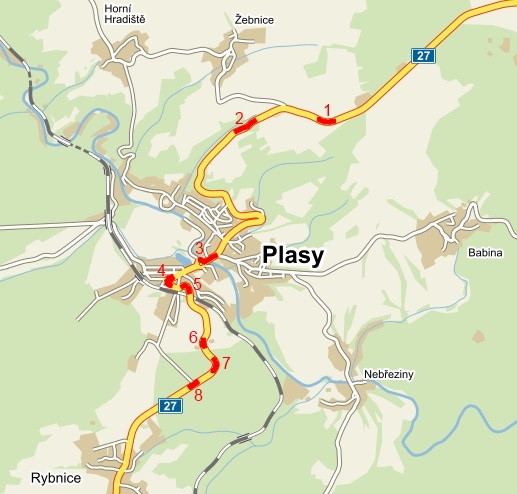 Doprava v kliduNedostatečná kapacita pro odstavování a parkování automobilů se projevuje zejména u vícepodlažních bytových domů (Potoční – Babinská) a také u škol (Stará cesta). Nedostatek parkovacích míst je také na Plzeňské ulici (I/27) v úseku mezi městským úřadem a nádražím. Tento problém by měl být řešen výstavbou parkoviště pro 50 automobilů u kina. Dále chybí parkoviště u hřbitova.Problémy s parkováním dále nastávají nárazově při konání velkých akcí ve městě (např. pouť). Cyklistická a pěší dopravaCyklistická dopravaZ města jsou vyznačeny cyklotrasy do více směrů, většinou ale po silnicích s automobilovou dopravou (sice s relativně slabým provozem, ale s nedostatečnou šířkou). V zastavěném území Plas jsou cyklotrasy vedeny bez oddělení i po silnici I/27.Chybí cyklotrasa Plasy – Nebřeziny podél řeky (značená cyklotrasa po silnici překonává zbytečné převýšení 70 m).Pěší dopravaVzhledem k velikosti města má pěší doprava v Plasích nezanedbatelný význam. Podmínky pro chodce ale nejsou dobré.Chybí chodníky i u relativně frekventovaných komunikací, zejménaI/27 k ulici K CihelněI/27 od ul. K Letišti po ul. Pod NádražímHutní ulicesilnice III/0274 v Horním Hradištičástečně silnice III/23111 v Nebřezináchčást Potoční ulice atd.Část existujících chodníků je ve špatném stavebním stavu, zejména v Lipové, Babinské a Potoční ulici.Podmínky pro přecházení silnice I/27 se zlepšily (přechody pro chodce se středním ostrůvkem), nejsou ale dořešeny ve všech potřebných místech, např. u nádraží (aktuálně se řeší), u autobusových zastávek u školy a na spojnici Zahradní – K Letišti.Veřejná dopravaŽelezniční dopravaPlasy leží na neelektrifikované jednokolejné železniční trati Plzeň – Žatec. V současné době je na trati zajišťován provoz rychlíků Plzeň – Most s intervalem 2 hodiny. Provoz osobních vlaků z/do Plzně je zajišťován s intervalem přibližně 1 hodina. Jednokolejná trať zvyšuje riziko nepravidelností v provozu.Časová dostupnost z Plas na hlavní nádraží v Plzni činí rychlíkem 33 – 34 minut, osobním vlakem 42 – 49 minut. Do Plzně Bolevce lze osobním vlakem dojet za 33 – 40 minut.Stanice Plasy se nachází v JZ části města, na kopci. Dobrou dostupnost má z téměř celé pravobřežní části města (viz Mapa P8 v příloze). Naopak větší vzdálenost je z levobřežní části, kde se ale nacházejí nejvýznamnější zdroje a cíle dopravy (školy, sídliště). Aktuálně je z železniční stanice zajištěna návaznost na autobusy směr Mladotice – Žihle přes Žebnice a Horní Hradiště (náhradní autobusová doprava za zrušené vlaky v tomto úseku). Přímo u nádraží je prostor pro parkování automobilů.Železniční zastávka Horní Hradiště je obsluhována pouze omezeným počtem spojů osobních vlaků (cca po 2 hodinách). Nachází se ve velké vzdálenost od obytné zástavby (přes 1 km z Horního Hradiště). Její reálná využitelnost je pouze pro rekreační dopravu do údolí Střely, pro kterou ale neexistuje jiná náhrada.Autobusová doprava regionální a dálkováNejvýznamnější autobusová linka (aktuálně 23 párů spojů v pracovní den) je vedena v trase Kralovice – Plasy – Plzeň, V úseku Plasy – Plzeň vede paralelně s železniční tratí bez koordinace spojů.Druhou významnější trasou je linka Plasy – Mladotice – Žihle s 10 páry spojů v pracovní den. Jedná se o náhradní dopravu za zrušené vlakové spoje. Spoje mají zajištěnou kvalitní návaznost na vlaky z/do Plzně. Linka obsluhuje části Horní Hradiště a Žebnice.V ostatních směrech jsou zajišťovány jen jednotlivé spoje (Babina, Nebřeziny – 6 spojů v pracovní den, Lomnička – 2 spoje).Všechny linky zastavují v autobusové zastávce Plasy, která je dobře dostupná z pravobřežní části města (viz Mapa P8 v příloze). Téměř všechny linky zastavují také na zastávkách Plasy, u školy, resp. Plasy, Babinská, které jsou dobře dostupné z většiny levobřežní části města.Části Horní Hradiště, Žebnice, Babina, Nebřeziny, Lomany a Lomnička mají vlastní autobusové zastávky s dobrou dostupností ze zastavěného území.Naopak špatnou dostupnost na autobusové zastávky má severozápadní část města (Hutní a Polní ulice).Letecká dopravaNa hranici města Plasy a obce Rybnice se nachází veřejné vnitrostátní letiště Plasy (LKPS) s travnatou dráhou a provozem VFR – den (lety za viditelnosti). Letiště je využíváno pro letecký výcvik, vyhlídkové lety apod. Využití pro dopravní účely je minimální.Při intenzívnějším využívání letiště hrozí zatížení části Plas zvýšeným hlukem.Technická infrastrukturaVodní hospodářstvíVodohospodářskou infrastrukturu vlastní Vodárenská a kanalizační a.s. a město Plasy. Provozovatelem je z větší části Vodárna Plzeň, a.s. ev. město Plasy.Zásobování pitnou vodouPlasy V městě je vybudován vodovod pro veřejnou potřebu, který je součástí skupinového vodovodu Plasy – Kaznějov. Zdrojem pitné vody je studna s čerpací stanicí v areálu Lomany. Surová voda ze studny je čerpána do vodojemu o objemu 250 m3 a odtud stéká do úpravny vody. K posílení zásobování vodou slouží i vrt Mozolín. Voda z obou zdrojů je vedena do vodojemu Plasy, odkud je rozváděna do Plas, na statek Lomany, do vodojemu pro Nebřeziny a do vodojemu pro Rybnici (mimo území města). Kvalita vody odpovídá možnostem, není zcela vyhovující limitům vyhlášky. Do budoucna se uvažuje dle Programu vodovodů a kanalizací Plzeňského kraje (PRVAK) a dle územního plánu (ÚP) s náhradou tohoto zdroje úpravnou vody u zdrojů Mozolín. Město však zuto investici nepovažuje za prioritní. Někteří obyvatele jsou zásobeni současně z domovních studní, v nichž je kvantita vody dostačující, kvalita však nevyhovuje. BabinaV Babině je vybudován vodovod pro veřejnou potřebu. Zdrojem pitné vody jsou jímací zářezy umístěné 1 km severně nad Babinou, z nichž je voda vedena do zemního vodojemu. Do budoucna je v PRVAK navrhováno napojení na pitnou vodu z Plas. Jde však o technicky náročnou a nákladnou investici díky převýšení a terénu.Horní HradištěV Horním Hradišti je vybudován vodovod pro veřejnou potřebu. Zdrojem pitné vody je vrt se studnou na severním okraji sídla se zemním vodojem. Kvalita vody vyhovuje platným předpisům.Dle PRVAK bude mezi Horním Hradištěm a Žebnicí realizován nový vrt s úpravnou a rozvody vody do obou částí. LomničkaVšichni obyvatelé jsou individuálně zásobováni pitnou vodou z domovních studní, v nichž je dostatečné množství vody. Systém zásobování se nebude měnit. Nebřeziny V severní části Nebřezin je vybudován vodovod pro veřejnou potřebu. Voda je do něj čerpána z rozvodné sítě v Plasích, z nové čerpací stanice na východním okraji Plas. Obyvatelé dávají díky vysoké ceně vodného a stočného přednost zásobení z domovních studní, v nichž je množství vody dostatečné.Do budoucna je nutné dobudovat vodovodní síť, rozhodující pro tuto investici je zájem obyvatel o připojení.Žebnice Obyvatelé Žebnice jsou individuálně zásobováni z domovních studen, v nichž je dostatečné množství vody, kvalita vody není známa.Pro Žebnici je vydáno stavební povolení na úpravnu vody a vodovod, který bude využívat společný nový zdroj s Horním Hradištěm.Likvidace odpadních vodOdvádění odpadních vod je na území města velmi náročné díky terénní konfiguraci a potřebě překonávat výškové rozdíly.PlasyPlasy mají vybudovanou jednotnou kanalizaci pro veřejnou potřebu, na níž je napojeno 90 % obyvatel. Kanalizace je funkční, postupně se realizuje rekonstrukce a doplnění. Čistírna odpadních vod je mechanicko-biologická na 1600 EO. Zbylých 10 % odpadních vod je likvidováno v domovních mikročistírnách a septicích s odtokem do kanalizace i do povrchových vod a asi 1 % v bezodtokových jímkách s vývozem na ČOV Plasy.Dešťové vody jsou odváděny z 90 % jednotnou kanalizací, ze které jsou odlehčovány 4 komorami, a z 10 % systémem příkopů, struh a propustků do řeky Střely.Investiční náklady na doplnění na dokončení sítě činí cca 80 milionů Kč. BabinaV Babině je vybudována jednotná kanalizace pro veřejnou potřebu, která má však charakter dešťové kanalizace. Její technický stav je nevyhovující. Splaškové vody jsou likvidovány vyvážením bezodtokových jímek na ČOV do Plas, čištěním v mikročistírně a v septicích, z kterých jsou po předčištění odpadní vody vypouštěny do kanalizace. Dešťové vody jsou odváděny jednotnou kanalizací do Nebřezinského potoka.V budoucnu je dle PRVAK a dle územního plánu nezbytná rekonstrukce kanalizace a vybudování mechanicko-biologické ČOV. Odhadované náklady jsou 20 – 30 milionů Kč. Horní HradištěV Horním Hradišti je vybudována jednotná kanalizace pro veřejnou potřebu, která má charakter dešťové kanalizace. Její technický stav je dobrý. Splaškové vody jsou likvidovány vyvážením bezodtokových jímek na ČOV do Plas, čištěním v mikročistírnách a v septicích, z kterých jsou po předčištění odpadní vody vypouštěny do kanalizace a do bezejmenné vodoteče. Dešťové vody jsou odváděny jednotnou kanalizací a systémem příkopů a propustků do recipientu.Likvidace odpadních vod je do budoucna navrhována kombinací rekonstrukce a výstavby domovních mikročistíren a bezodtokových jímek.V územním plánu je navržena nová jednotná kanalizace a ČOV.Lomnička V Lomničce je vybudována jednotná kanalizace pro veřejnou potřebu, která má však charakter dešťové kanalizace. Její technický stav je dobrý. Splaškové vody jsou likvidovány vyvážením bezodtokových jímek na ČOV do Plas, čištěním v mikročistírně a v septicích, ze kterých jsou po předčištění odpadní vody vypouštěny do kanalizace a do Lomanského potoka. Dešťové vody jsou odváděny jednotnou kanalizací a systémem příkopů a propustků do potoka.Do budoucna se dle PRVAK neuvažuje o budování splaškové kanalizace a ČOV. Výhledově budou veškeré odpadní vody akumulované v bezodtokých jímkách likvidovány na čistírně odpadních vod v Plasích. V územním plánu je navržena splašková kanalizace s ČOV.NebřezinyV části Nebřeziny není vybudována žádná kanalizace, dešťové vody jsou odváděny systémem příkopů, struh a propustků do Nebřezinského potoka a do Střely.Splaškové vody jsou zčásti po předčištění v biologických septicích vypouštěny do potoka ev. vsakovány do terénu. Zbylé odpadní vody jsou zachycovány v bezodtokových jímkách, odkud se vyvážejí na zemědělsky využívané pozemky a na ČOV do Plas.S ohledem na velikost a členitost části a počet obyvatel se není dle PRVAK investičně a provozně výhodné budovat čistírnu odpadních vod a kanalizační síť. Likvidace splaškových vod bude prováděna v mikročistírnách a v bezodtokých akumulačních jímkách, z nichž budou splašky vyváženy na ČOV v Plasích. Žebnice V Žebnici je vybudována jednotná kanalizace pro veřejnou potřebu, která má charakter dešťové kanalizace. Její technický stav je dobrý. Splaškové vody jsou likvidovány vyvážením bezodtokových jímek na ČOV do Plas, čištěním v mikročistírnách a v septicích, z kterých jsou po předčištění odpadní vody vypouštěny do kanalizace a do potoka Táhlíček. Dešťové vody jsou odváděny kanalizací a systémem příkopů a propustků do potoka.V Žebnici není dle PRVAK investičně a provozně výhodné budovat čistírnu odpadních vod a kanalizační síť. Splaškové vody budou nadále likvidovány v jímkách, mikročistírnách a septicích. Splašky z jímek budou vyváženy na ČOV v Plasích. V územním plánu je navržena nová jednotná kanalizace s ČOV.V rámci strategie svého rozvoje musí Plasy řešit přístup k řešení odvádění a likvidace odpadních vod, neboť městem schválený územní plán obsahuje investičně náročná řešení, která nejsou v souladu s PRVAK.  Ochrana před důsledky povodníÚzemí města je zasaženo z poměrně významné části záplavovým územím řeky Střely, které zahrnuje její nivu. Nejsou zde realizována ani navrhována žádná technická protipovodňová opatření. Pro předcházení rizik z povodní se sleduje zachování průtočných profilů na Střele.Odpadové hospodářstvíNakládání s odpady se řídí vyhláškou Města Plasy o nakládání s odpady. Ve městě i v jeho částech jsou rozmístěny kontejnery pro separovaný sběr odpadu. Nebezpečný odpad a velkoobjemový odpad je sbírán kampaňovitě, pro jeho třídění a sběr je v Plasích využíván funkční sběrný dvůr, v ostatních částech pak velkoobjemové kontejnery. Nakládání s odpady zajišťuje odborně způsobilá firma pověřená městem Plasy. Na území města nejsou provozovány skládky odpadu. Do budoucna je třeba zvážit, zda by město nemělo investovat do vlastního zařízení na likvidaci biologického odpadu.Energetické hospodářstvíZásobování elektrickou energií je na území města bez problémů. Napojení nových ploch bydlení bude realizováno dle platného územního plánu. Plynofikace je řešena v Plasích, napojení nových ploch bydlení bude realizováno dle platného územního plánu napojení v Plasích. V okrajových částech nebude budována, neboť by šlo o neefektivní investice s ohledem na pokles zájmu o vytápění plynem. K vytápění se používají malé domovní zdroje, které by postupně měly být převedeny na ekologicky příznivější technologie. Podporováno by mělo být využití alternativních a obnovitelných zdrojů. Životní prostředíZeleň, veřejná prostranství, krajinaKvalita veřejných prostranství, zelených ploch a krajinného zázemí je jedním ze zásadních faktorů obyvatelnosti města. Město Plasy lze z tohoto ohledu hodnotit jako výjimečné sídlo s hodnotným krajinným rámcem tvořeným zejména údolím Střely a s historicky založenou zelení.Mezi nejhodnotnější prvky zeleně patří zelené plochy v prostoru před klášterem, které byly v minulosti nevhodně protnuty silnící I/27. Fenoménem Plas je přírodně krajinářský park Velká louka a Alej vzdechů vedoucí směrem k Nebřezinům. Problémem zeleně v Plasích jsou poměrně stejnověké výsadby, které vyžadují rekonstrukční zásahy, což se nesetkává s pochopením veřejnostiZ hlediska krajiny je zásadním momentem rozvoje města ochrana a rekreační využití údolí Střely zejména pro pěší a cyklistickou turistiku. Žádoucí je propojení Plas a Nebřezin podél řeky. Pozornost musí být věnována i ochraně ev. obnově barokních úprav krajiny a historických propojení. Příkladem je projekt obnovy Staré cesty mezi Plasy a Mariánskou Týnicí, což je projekt iniciovaný v rámci regionálního programu Evropského hlavního města kultury Plzeň 2015. Pro efektivní údržbu, obnovu a rozvoj ploch zeleně a veřejných prostranství a úprav v krajině je nezbytné zpracování pasportu a generelu zeleně řešícího provázání zeleně v sídlech a v krajině, prostupnost krajiny a její využití pro krátkodobou rekreaci.V rámci ochrany přírody a krajiny zasahuje do jihovýchodní části katastru Nebřeziny lokalita chráněného území NATURA 2000 – Kaňon Střely, které se táhne od Nebřezin po Dolní Hradiště.Na území města jsou vyhlášeny též památné stromy. Významné stromořadí 168 lip, tzv. Alej vzdechů, v délce cca 600 m se nachází v jihovýchodní části města Plasy. Za vsí Lomany směrem na Lomničku a Dražeň jsou vyhlášeny od konce 70. let 20. století dva Lomanské duby.Ovzduší a hlukNa kvalitu životního prostředí ve vlastních Plasích má zásadní vliv doprava na silnici I/27 v synergii s údolním reliéfem. Emise z dopravy spolu s emisemi z lokálních topenišť na tuhá paliva způsobují při inverzních stavech v zimě překročení emisních limitů plynného aerosolu PM10 a organických těkavých látek, zejména benzo(a)pyrenu. Tyto polutanty způsobují onemocnění horních cest dýchacích včetně vážných chronických astmatických nemocí, alergií a rakoviny plic.Vyšší dopravní zátěž na silnici I/27 zejména nákladními vozidly způsobuje též hlukové zatížení přilehlých oblastí. V okrajových sídlech je významnějším problémem imisní situace v zimních měsících díky znečištění z lokálních topenišť na tuhá paliva.Kvalita vodyVoda ve Střele je nad Plasy zařazena do II. stupně znečištění, pod Plasy do III. stupně. Jde o výrazné zlepšení proti minulosti, zejména díky čištění odpadních vod. Z vodních ploch a toků je pro koupání vhodné pouze nové přírodně pojaté koupaliště v Plasích, i když kvalita vody v tomto koupališti byla v diskusích v rámci analýzy rovněž zpochybňována. Město zajišťuje pravidelné čištění koupaliště, a tak lze předpokládat udržení jistého standardu.Nádrž na Střele je zanesená bahnem a představuje vážný problém, jehož řešení musí být městem a správcem toku aktuálně hledáno. Možným řešením je i odstranění hráze a obnovy údolí. Ochranná pásma vodních zdrojů se nacházejí v oblasti Lomany – Mozolín a Plasy – Lomany.SWOT analýzaSWOT analýza města pro potřeby Analýzy města Plasy vznikla na základě výsledků názorového průzkumu, veřejného setkání s obyvateli města a závěrů vyplývajících ze situační analýzy.  Názory občanů byly konfrontovány s nejdůležitějšími poznatky jednotlivých oborových SWOT analýz vytvořených expertním způsobem (viz příloha P17 – P21). Všechny tyto tři vstupy a způsob jejich použití byl projednán v Řídící skupině, která byla složena ze zástupců významných subjektů či institucí působících ve městě. Následně byla SWOT analýza města obodována podle významu jednotlivých tvrzení. Výsledkem je tak jediná SWOT analýza, která se zabývá různými aspekty rozvoje města.Strategická částVýchodiska strategické části Východiskem pro strategickou část Programu rozvoje města Plasy bylo pojmenování hlavních problémů a rozvojových možností města na základě analýzy. Mezi hlavní problémy města patří chybějící náměstí jako centrum, nedostatek pracovních příležitostí, zatížení hlavní ulice silniční dopravou, stav některých objektů, veřejných prostranství a zeleně. Město Plasy nemá podmínky pro lokalizaci větších investic, např. výrobního charakteru. Hlavním rozvojovým impulsem se však mohou stát nové aktivity významné pro cestovní ruch, spojené s areálem kláštera. Dokončené Centrum stavitelského dědictví přináší nové formy, a značně tak rozšiřuje potenciální cílové skupiny návštěvníků města. Tento očekávaný růst zájmu vytváří hlavní rozvojový potenciál města Plasy. K jeho využití je nezbytné především doplnění dalších služeb, ale také zlepšení vzhledu města a jeho fungování. Obyvatelé města Plasy by tak získali širší možnosti pracovního uplatnění v místě, kvalitní a stabilní infrastrukturu a služby a příjemné prostředí pro život. Tyto předpoklady se promítly do Vize města Plasy do roku 2027, která byla formulována na základě veřejného jednání s občany a prověřena na jednáních Řídící skupiny i odborných skupin pro tvorbu Programu. Kromě Vize tvoří východiska strategické části soustava cílů. Ta se opírá o vizi a definuje, čeho má být v jednotlivých oblastech dosaženo. Soustavu cílů tvoří hlavní cíl, na který v rámci jednotlivých strategických oblastí navazují strategický cíl a cíle specifické. K naplňování jednotlivých specifických cílů jsou pak navržena konkrétní opatření. Pro lepší představu o konkrétním obsahu opatření jsou pro každé z nich uvedeny příklady aktivit a projektů, které byly identifikovány v rámci přípravy Programu. Tento podrobný popis strategie je zpracován podle jednotlivých strategických oblastí.Stabilní část Programu tvoří především soustava cílů, neboť v souvislosti s  plněním Programu se předpokládá aktualizace příkladů aktivit a projektů, popř. také opatření. Podrobněji jsou pravidla tohoto postupu uvedena v části Realizace Programu.Vize města Plasy do roku 2027Ve městě Plasy na první pohled upoutá opravený celý areál kláštera. Areál poskytuje širokou nabídku aktivit pro obyvatele, návštěvníky města, školy, univerzity i další instituce propojujících osobní prožitek a nové způsoby vzdělávání. V areálu kláštera funguje informační centrum poskytující informace zájemcům nejen o městě, ale také o blízkém i širším okolí. Toto místo je východiskem pro poznávání přírodních a kulturních hodnot regionu. K tomu město vytvořilo ve spolupráci s okolními městy a obcemi ucelený systém naučných a tematických turistických tras pro různé druhy dopravy, který kombinuje tradiční i moderní formy poskytování informací o atraktivitách v území.V areálu kláštera a v nejbližším okolí je vytvořeno také další zázemí pro rostoucí počet návštěvníků (parkování, občerstvení, ubytování, oddych). Tyto nové aktivity v cestovním ruchu vedly k rozvoji navazujících služeb a k vytvoření nových pracovních příležitostí atraktivních také pro mladé a vzdělané. Pro nové služby byly využity i dříve zanedbané objekty ve městě a jeho částech, které se podařilo revitalizovat. Na klášter navazuje upravená Plzeňská ulice, která je osou města s širokou nabídkou obchodů a služeb pro obyvatele i návštěvníky. Jde o živý a atraktivní městský prostor s preferencí pěších, neboť dříve silně zatěžující tranzitní doprava byla převedena na nový obchvat silnice I/27. Obyvatelé města i jeho částí mohou ocenit příjemné a dostupné bydlení, kvalitní infrastrukturu a upravená veřejná prostranství. Ve městě je možné využít nadstandardní rozsah zdravotních a sociálních služeb.Pro obyvatele je zajímavá možnost vzdělávání od předškolního až po střední stupeň, vč. pestré nabídky zájmového vzdělávání. To do města přivádí mladé i ze širšího okolí. Vzdělávací aktivity jsou zaměřeny na poznávání místního přírodního a kulturního dědictví, což posiluje vztah obyvatel k městu a jeho okolí. Také město při přípravě a realizaci rozvojových aktivit důsledně respektuje zachování a rozvíjení přírodních a kulturních hodnot území a aktivní zapojení občanů.Hlavní cíl a strategické cíle do roku 2022Hlavní cíl Programu rozvoje města Plasy Využít nové aktivity v oblasti turismu a cestovního ruchu k rozvoji města a zlepšení podmínek života jeho obyvatel.Strategické oblasti a strategické cíle Programu rozvoje města Plasy Prostředí města: Zlepšit stav veřejných prostranství a vybavenost vodohospodářskou infrastrukturou Život města: Zlepšit podmínky pro aktivní život obyvatel městaCestovní ruch: Rozšířit a zkvalitnit nabídku pro cestovní ruch ve městě i okolíDoprava: Omezit negativní vlivy dopravy a zlepšit stav dopravní infrastrukturyPopis strategické částiStrategická oblast 1: PROSTŘEDÍ MĚSTAPopis strategické oblasti:Rozvoj sídel je v poslední době orientovaný více na využití vnitřních rezerv sídel a intenzifikaci a zkvalitnění vnitřního prostředí a podmínek pro obyvatele než na plošnou expanzi. Pro město Plasy je tento trend zásadním, neboť město nemá díky konfiguraci terénu příliš možností extenzívního rozvoje. Dalším faktorem podporujícím trend zatraktivňování vnitřního prostředí je existence kláštera a na něj navazujících památek a řady dalších hodnotných budov spojených zejména s působením knížete Metternicha.Historický vývoj města spojený s klášterem vedl ke vzniku urbanistické struktury postrádající klasické centrum (náměstí). Prostor před klášterem, tvořící jisté těžiště města, byl výrazně narušen vedením silnice I/27. Strategická oblast je z větší části zaměřena na zvýšení kvality veřejných prostranství a odstranění urbanistických a architektonických závad. Velká pozornost je věnována veřejnému prostranství před klášterem, zejména z důvodu jeho významu pro město a též v návaznosti na již provedené investice uvnitř areálu kláštera. Opomenuty nejsou ani jiná veřejná prostranství v Plasích i v přidružených sídlech (aleje, návsi).Zvláštní pozornost je věnována Plzeňské třídě, která má potenciál stát se po přeložce silnice I/27 mimo centrum Plas hlavní městskou třídou s obchodně obslužnou funkcí a nahradit chybějící náměstí. Veřejná prostranství v zastavěných částech města musí navazovat na okolní krajinu zprostředkující komunikaci mezi jednotlivými sídly vytvářející potenciál pro rekreační využití působivé krajiny Plaska. Strategie tak ideově navazuje na historické zásahy v krajině dochované v řadě hodnotných úprav. Ve volné krajině je strategická oblast zaměřena na zlepšení prostupnosti, vytváření vyhlídkových bodů, obnovu barokních kompozičních prvků krajiny a samozřejmě také na zlepšení ekologických parametrů území. Se zvýšením kvality vnitřního prostředí úzce souvisí i odstranění urbanistických a architektonických závad, zejména opouštěných nebo nedostatečně udržovaných budov a souborů staveb. Významným faktorem atraktivity města je dostupnost technické infrastruktury. Z hlediska majetku má město zásadní vliv na rozvoj a fungování vodohospodářské infrastruktury. Jejímu efektivnímu a ekologicky příznivému řešení je věnován poslední strategický cíl v oblasti.  Strategický cíl 1: Zlepšit stav veřejných prostranství a vybavenost vodohospodářskou infrastrukturou Specifický cíl 1.1: Zlepšit stav veřejných prostranství a ploch zeleně na úroveň odpovídající soudobým požadavkům Opatření 1.1.1: 	Vytvoření nástrojů pro kvalitní a efektivní péči o veřejná prostranství a plochy zeleněPříklady aktivit a projektů:Pasport a generel zeleně (viz též O1.1.3)Koncepční řešení úprav veřejných prostranství v okolí kláštera a Metternichovské hrobky, včetně cílového řešení dopravní obsluhy s průmětem do ÚP, např. s využitím urbanistické soutěže (viz též O3.1.1)Projektová dokumentace obnovy prostranství a alejíStudie a projektové dokumentace úprav návsí přidružených obcíPasport a generel městského mobiliářeOpatření 1.1.2: 	Zapojení obyvatel do péče o veřejná prostranství a plochy zeleně a do plánování jejich rozvoje Příklady aktivit a projektů:Zajištění dostatečné informovanosti o připravovaných plánech, projektech a realizacích (viz též O2.4.2, O2.4.3)Pokračování spolupráce s osadními výbory na přípravě rozpočtu a investic (viz též O2.4.3)Participace obyvatel na přípravě koncepčních a projektových dokumentací (viz též O2.4.3)Podpora spolků a jednotlivců pečujících o plochy zeleně a veřejná prostranství ve městě (viz též O2.4.1, O2.4.3)Soutěž pro veřejnost k úpravě veřejných prostranství a/nebo péči o zeleň (viz též O2.4.3)Cena města za dobrovolnickou práci v péči o plochy zeleně a veřejná prostranství ve městě (viz též O2.4.3)Opatření 1.1.3: Realizace investic do veřejných ploch Příklady aktivit a projektů:Zhotovení plánu investic včetně finančního krytí s využitím participace obyvatel  (viz též O2.4.3)Úprava ulic, např. Lipová (viz O4.2.2)Úprava alejí, např. Alej vzdechů, alej u rybníkaÚprava veřejných prostranství ve městědalší etapy projektu Stezky klášterem – cesty poznání (viz též O3.1.1)předprostor kláštera a jeho propojení s řekou (viz též O3.1.1)okolí Metternichovské hrobky a přístup do areálu školulice Školní a prostor před budovou SOŠÚprava veřejných prostranství v přidružených obcích (povrchy, zeleň, sítě technické infrastruktury, mobiliář atd.)Specifický cíl 1.2: Zvýšit ekologickou stabilitu, estetické kvality a rekreační využitelnost krajiny ve městě Opatření 1.2.1: Vytvoření nástrojů pro kvalitní a efektivní péči o krajinu Příklady aktivit a projektů:Generel zeleně (viz též O1.1.1)Zajištění a projednání plánů komplexních pozemkových úprav vč. společných zařízení a ÚSESZajištění projektové dokumentace ÚSES Opatření 1.2.2: Využití odkazu barokních úprav krajiny pro její zatraktivnění Příklady aktivit a projektů:Dohoda o společných aktivitách v ochraně a obnově barokních kompozičních prvků na území Plas a okolních obcí Příprava plánů a projektů krajinářských úprav, obnovy cest a drobné krajinné architektury vč. uměleckých děl (land art) v návaznosti na barokní tradice (Velká louka, Plaská cesta, Plasy – Lomany apod.)Opatření 1.2.3: Realizace opatření v krajině v souladu s koncepčními dokumentyPříklady aktivit a projektů:Úpravy na řece Střele v jejím okolí, např.: část prostoru Velká louka jako povodňový park, prostupnost kolem řeky, úprava koryta řeky Střely v místě přehrady (alternativa vytěžení…) Úprava alejí a stromořadí v krajiněVyhlídky v krajině (úprava vyhlídek u Žebnice a Nebřezin, vybudování nových vyhlídek) Realizace skladebných částí ÚSESSpecifický cíl 1.3: Odstranit urbanistické a architektonické závady snižující atraktivitu městaOpatření 1.3.1: Vytvoření a zavedení nástrojů pro zlepšení stavu území a objektůPříklady aktivit a projektů:Urbanistická a architektonická koncepce revitalizace prostor a objektů v majetku města, které snižují atraktivitu města Studie a projektová dokumentace na revitalizace těchto prostor a objektů Spolupráce s vlastníky objektů v areálu kláštera (sýpka, konvent, kostel) a dalších objektů (lesy, bývalé ředitelství železáren, Velká louka, Severka a okolí, stará benzínka)Opatření 1.3.2: Revitalizace ploch a objektů v majetku města snižujících atraktivitu městaPříklady aktivit a projektů:Zhotovení plánu investic vč. finančního krytí (vlastní zdroje, dotace) Investice do jednotlivých úprav, např.: kino (viz též O2.3.1), areál Velká louka (viz též O2.3.3), prostor kolem rybníka a pošty, širší prostor kolem Severky (např. hřiště, piknikové místo)Opatření 1.3.3: Vytvoření nástrojů pro podporu investic v prostoru městské třídy Plzeňská Příklady aktivit a projektů:Pořízení územní studie ev. dalších dokumentů na optimální řešení dostavby městské třídy vč. navazujících plochVytvoření systému podpory investic do dostavby městské třídy Specifický cíl 1.4: Zajistit bezpečné a ekonomicky efektivní zásobování obyvatel vodou a odvádění a čištění odpadních vodOpatření 1.4.1: Vytvoření nástrojů pro realizaci a provoz bezpečné a efektivní vodohospodářské infrastrukturyPříklady aktivit a projektů:Pořízení technických a ekonomických studií pro ověření nejlepších (bezpečných 
a efektivních) řešení zásobování vodou s odváděním a čištěním odpadních vodPřehodnocení územního plánu v oblasti vodohospodářské infrastruktury ev. Plánu rozvoje vodovodů a kanalizací Plzeňského krajePořízení změny ÚPOpatření 1.4.2: Realizace vodohospodářské infrastruktury v souladu s územním plánem a PRVaK Příklady aktivit a projektů:Investiční příprava staveb VHIInvestice do jednotlivých staveb VHI výstavba vodovodu v Žebnicizajištění zdroje kvalitní pitné vody v Horním Hradištidokončení kanalizace v PlasíchStrategická oblast 2: ŽIVOT MĚSTAPopis strategické oblasti:Cílem strategické oblasti Život města je zlepšit podmínky pro aktivní život jeho obyvatel, a to v několika směrech. Navržená opatření se týkají jak stavu a využití různých typů občanské vybavenosti, tak fungování města jako instituce a jeho komunikace s občany nebo spolkového života.V oblasti vzdělávání je specifickým cílem Programu posílit postavení města Plasy jako centra vzdělanosti minimálně v rámci severního Plzeňska. První opatření se tedy soustředí na zlepšení stavu infrastruktury pro vzdělávání, a to na všech stupních vzdělávání i pro vzdělávání zájmové. Moderní vzdělávací infrastruktura je však pouze jednou z podmínek udržení zájmu o vzdělávací aktivity ve městě Plasy. Na ní navazují nové aktivity respektující moderní trendy ve vzdělávání, pro které jsou ve městě vhodné předpoklady. Druhé opatření se tedy věnuje rozvoji tematického vzdělávání na školách všech stupňů i v zájmovém vzdělávání dětí nebo v dalším vzdělávání dospělých a předpokládá spolupráci s firmami. Třetí opatření v oblasti vzdělávání je zaměřeno na rozvoj badatelského způsobu vzdělávání spojeného s novými i tradičními institucemi ve městě (Centrum stavitelského dědictví, klášter Plasy, Státní oblastní archiv) a s využitím jejich sbírek a expozic. Tato metoda založená na velmi aktivním přístupu klientů při řešení konkrétních problémů umožní plně využít potenciál Plas s jejich přírodními, historickými a dalšími atraktivitami i v jiných oblastech, zejm. cestovní ruch, a zároveň posílit vztah obyvatel i návštěvníků k městu.V oblasti sociální péče a zdravotnictví je cílem posílit infrastrukturu pro sociální a zdravotní služby. V oblasti zdravotnictví se především jedná o koncentraci dnes velmi rozptýlených zdravotnických služeb do jednoho místa. Tento krok uvolní část prostor v domě s pečovatelskou službou a umožní zkvalitnění služeb pro seniory. Komplexnější rozvoj sociálních služeb by se měl opírat o komunitní plán, který pro Plasko a Kralovicko zatím chybí.  Velmi širokou oblastí pro zlepšení podmínek aktivního života obyvatel jsou možnosti trávení volného času ve městě. V oblasti kultury je zásadním nedostatkem města chybějící dostatečně kapacitní sál. V přidružených obcích je pro život obyvatel nezbytné zajistit fungování vhodných objektů pro setkávání občanů.V oblasti sportu je klíčové optimálně využít stávajících, vesměs kvalitních, sportovišť i pro neorganizovanou veřejnost. Dalším krokem je doplnění infrastruktury o některá sportoviště atraktivní pro teenagery, seniory, popř. rodiny s dětmi. Tento požadavek vychází nejen z aktuálních potřeb obyvatel a žáků škol, ale především z předpokladu rostoucího počtu návštěvníků města v souvislosti s rozvojem nových aktivit cestovního ruchu (viz strategická oblast Cestovní ruch).Rozvoj vybavenosti pro další volnočasové aktivity předpokládá především vybudování systému moderně vybavených pěších okružních vycházkových tras ve městě a v okolí, a to na základě uceleného koncepčního návrhu, který zohlední současný stav a využije i další zajímavá místa. Výzvou je hledání optimálního využití prostoru památkově chráněné Velké louky pro volnočasové aktivity.Čtvrtým specifickým cílem strategické oblasti Život města je zvýšit zapojení občanů do života města. K tomu slouží jednak rozvoj spolkové činnosti, a dále rozvoj komunikace a spolupráce města s občany. Spolková činnost do značné míry závisí na aktivitě občanů. Město by jí mělo podporovat nejen přímo finančně, ale např. zprostředkováním sponzoringu, společnou prezentací nebo podporou spolupráce spolků.Ve druhém opatření jsou navrženy kroky ke zlepšení komunikace města s občany. Hlavním nástrojem, který potřebuje zkvalitnit je web města a s ním související služby. Také pro zapojení obyvatel do života města jsou navržené nové aktivity, které by měly zvýšit zájem občanů o fungování města, a také jim k tomu poskytnout potřebný prostor. Opatření zaměřená na zvýšení bezpečnosti občanů se týkají omezení následků požárů a dalších rizik, zlepšení spolupráce s Policií ČR a infrastruktury, která přispívá ke zvýšení bezpečnosti ve městě.Strategický cíl 2: Zlepšit podmínky pro aktivní život obyvatel městaSpecifický cíl 2.1:  Posílit postavení města Plasy jako centra vzdělanosti na severním PlzeňskuOpatření 2.1.1: Dokončení modernizace vzdělávacích zařízeníPříklady aktivit a projektů:Rekonstrukce sociálního zařízení v budovách MŠDokončení revitalizace školní zahrady v MŠNové fasády na objektech ZŠ a GymnáziaStavební úpravy uvnitř objektů ZŠ a GymnáziaVybudování dopravního hřiště (při ZŠ)Dokončení venkovních úprav před budovou SOŠ PlasyZateplení budovy SOŠRekonstrukce budovy Domova mládežeRekonstrukce prostor pro ZUŠ a DDM Opatření 2.1.2: Rozvoj tematického vzdělávání na školách Příklady aktivit a projektů:Rozvoj polytechnického vzdělávání v MŠ (interaktivní tabule a další vybavení)Zapojení města Plasy a Gymnázia a SOŠ Plasy do klastru MechatronikaPodpora spolupráce ZŠ a MŠ v oblasti technického vzdělávání s Gymnáziem a SOŠ PlasyRozvoj zájmových kroužků orientovaných na technické vzdělávání pro zájemce ze ZŠ a SŠ Zavedení vícejazyčného vzdělávání na Gymnáziu a SOŠ Rozvoj spolupráce škol a technicky zaměřených firem Kurzy zaměřené na rozvoj tzv. soft skills (finanční gramotnost, informační gramotnost apod.) realizované např. Místní knihovnou PlasyKomplexní a atraktivní prezentace vzdělávacích aktivit ve městě – web i tištěnéOpatření 2.1.3: Rozvoj badatelských aktivitPříklady aktivit a projektů:Spolupráce škol s CSD, klášterem a SOA při hledání témat pro badatelskou činnost (SOČ atd.) – historie, řemesla, stavitelství a architektura, průzkumy, modely atd. Spolupráce Gymnázia a SOŠ s dalšími subjekty v regionu při řešení praktických problémů - 3D modelování, robotika, zemědělství a veterinářství, cestovní ruch Spolupráce škol a institucí ve městě (viz výše) s dalšími školami (zejm. VŠ) a institucemi v regionu v rámci různých témat badatelské činnosti (dnes např. Univerzita 3. věku) Zájmové kroužky při CSD, školách apod. zaměřené na badatelskou činnost Kurzy pro žáky, studenty i dospělé zaměřené na některá témata badatelské činnostiLetní školy CSD zaměřené na vybraná témata badatelské činnostiPrezentace výsledků badatelské činnosti školami i spolupracujícími subjektySpecifický cíl 2.2: Posílit infrastrukturu pro sociální a zdravotní službyOpatření 2.2.1: Zlepšení dostupnosti zdravotnické péče ve městěPříklady aktivit a projektů:Vytipování vhodných prostor pro lékařský dům s možností parkováníRekonstrukce prostor pro lékařský dům (vč. zajištění bezbariérového přístupu)Výstavba parkovacích míst pro lékařský dům (vazba na Dopravu)Přemístění odborných ordinací lékařů do lékařského domuBezbariérový přístup do lékařských ordinacíOpatření 2.2.2: Modernizace infrastruktury pro sociální službyPříklady aktivit a projektů:Rekonstrukce domu s pečovatelskou službou Rozšíření nabídky pečovatelských služeb podle potřeb klientůZlepšení propagace služeb DPS (např. senior taxi pro širokou seniorskou veřejnost)Iniciace vytvoření komunitního plánu sociálních služeb pro správní území ORP KraloviceSpecifický cíl 2.3: Rozšířit možnosti trávení volného času ve městěOpatření 2.3.1: Posílení kulturního zázemí města i jeho částíPříklady aktivit a projektů:Vybudování kulturního domu se sálem (viz též O1.3.2)Podpora stávajících i nových kulturních a společenských akcí městemRekonstrukce objektů v majetku města v přidružených obcích sloužících setkávání občanů („obecní domy“)Podpora provozování „obecních domů“ v přidružených obcích městem Opatření 2.3.2: Posílení a zkvalitnění sportovního zázemíPříklady aktivit a projektů:Zlepšení využití sportovišť pro neorganizovanou veřejnost, např. nabídka a prezentace možností, vč. kontaktů na zodpovědné osobyZapojení sportovišť do informačního systému města (ukazatele i web)Doplnění sportovišť pro neorganizovanou veřejnost (in-line dráha, posilovací venkovní prvky, skate park, veřejné hřiště pro skupinové sporty apod.)Rozvoj sportovních akcí ve městě a v přidružených obcích - dotační a marketingová podporaOpatření 2.3.3: Rozvoj vybavenosti pro volnočasové aktivityPříklady aktivit a projektů:Zpracování studie využití prostoru Velké louky (viz též O1.3.2)Realizace navržených projektů v prostoru Velké loukyStudie pěších okružních vycházkových tras ve městě a okolí Vybudování pěších okružních vycházkových tras ve městě a v okolí a jejich vybavení (odpočinková místa, herní a cvičební prvky apod.) - Velká louka, směrem na přidružené obce atd.Vybudování přírodního lesního hřiště pro děti či dospělé (Mozolín, Peklo, …)Budování odpočinkových zón s doprovodným vybavením (lavičky, pikniková místa, herní prvky pro děti)Doplnění laviček ve městěSpecifický cíl 2.4: Zvýšit zapojení občanů do života městaOpatření 2.4.1: Podpora spolkové činnosti ve městě i v přidružených obcíchPříklady aktivit a projektů:Dotační podpora aktivního zapojování dětí a mládeže v oblasti sportu, kultury a dalších volnočasových aktivitPodpora činnosti zájmových organizací a spolků - dotace, zprostředkování sponzoringu, zvýhodněný pronájem, prezentace a medializacePodpora vytvoření zázemí a pořízení vybavení pro zájmové organizace a spolky (technika, klubovny apod.)Podpora tradičních i nových společenských, sportovních a kulturních aktivit dotacemi či spolupořadatelstvím města, např.: Z našich šuplíků, „sousedské procházky“, sousedská setkávání - Den sousedů (pro ulici, čtvrť), gastrosoutěžeVytvoření nových forem spolkové činnosti, např. okrašlovací spolek, ochotnické divadlo apod.Zlepšení systému spolupráce IC, spolků, zájmových organizací a škol (viz též O3.3.2)prezentace komplexní nabídky kulturních, sportovních a společenských akcí na webu města (nejen v rámci městského zpravodaje)prezentace ucelené nabídky kulturních, sportovních a společenských akcí na nejbližší následující období v rámci jednotlivých akcí (např. při vstupu) koordinace akcí (místa, termíny)Opatření 2.4.2: Posílení komunikace města s občany Příklady aktivit a projektů:Úprava vydávání městského zpravodaje (cena, periodicita, obsah)pravidelné prezentace činnosti spolků, škol, …spolupráce se žurnalistickým kroužkem ZŠ, …Inovace webu města (viz též O3.3.2)Rozvoj komunikace s občany prostřednictvím facebooku (propojení mezi facebookem a webem)Využití internetu k průběžnému monitorování názorů občanů i aktivní diskuzi s občany (web či facebook města)Emailová a SMS komunikace a informovanost občanů (propojení na web)výběr různých témat (oznámení týkající se chodu města, kultura, sport, …) Využití vývěsních skříněk pro informování občanů o činnosti města, spolků apod.Rozšíření městského rozhlasu do přidružených obcíOpatření 2.4.3: Zapojení obyvatel do života města Příklady aktivit a projektů:Pokračování v komunikaci s osadními výbory - řešení místních problémů, investice, stav a využití objektů ve vlastnictví města, pořádání akcí atd. (viz též O1.1.2)Setkávání vedení města s občany, zejm. při projednání významných rozvojových záměrů nebo problémů městaveřejná projednávání např. formou kulatých stolůvycházky k řešení problémů (vedení města, odborný řešitel, zájemci z řad veřejnosti)Zapojení škol do rozvoje města, např.: diskuze se žáky, průzkum na školách, projektové vyučování k možnostem rozvoje města, tematické soutěže pro žákyZapojení různých zájmových skupin obyvatel do života města (vytipování, oslovení, možnosti podpory jejich činnosti městem, způsob komunikace s městem)rodiny s dětmi – např. Rodičovská kavárna na ZŠ, …mladí – žáci Gymnázia a SOŠ, zájemci o sport, …senioři – posluchači Univerzity 3. věku, …Pořádání tematických soutěží a workshopů pro veřejnost (návrhy řešení i realizace - viz též O1.1.2), např.: veřejná prostranství, zeleň, sportoviště, … gastronomie apod.Specifický cíl 2.5: Zvýšit bezpečnost obyvatelOpatření 2.5.1: Omezení následků požárů a dalších rizik  Příklady aktivit a projektů:Pořízení požární techniky pro jednotky požární ochrany Plasy (hasičské vozy, další technika, vybavení apod.)Podpora odborné přípravy dobrovolných hasičů (vzdělávání, soutěže apod.)Opatření 2.5.2: Zlepšení spolupráce města s Policií ČRPříklady aktivit a projektů:Jednání o zvýšení dohledu Policie České republiky, zejm. při konání větších společenských a kulturních akcíOpatření 2.5.3: Doplnění technické infrastruktury pro zvýšení bezpečnostiPříklady aktivit a projektů:Rozšíření kamerového systému v návaznosti na zrekonstruované veřejné prostranství klášteradalší dle potřeby – pokrytí problematických míst ve městěKoncepční řešení veřejného a architekturního osvětlení (dopravně bezpečnostní, provozní, architektonicko-urbanistická a estetická hlediska)Strategická oblast 3: CESTOVNÍ RUCH Popis strategické oblasti:Město Plasy má v oblasti ekonomického rozvoje příležitost rozvíjet zejména odvětví služeb, které navážou na rostoucí zájem návštěvníků a přinesou nové možnosti pracovního uplatnění i dobré životní podmínky pro místní obyvatele. Proto je strategickým cílem rozšíření a zkvalitnění nabídky pro cestovní ruch ve městě i okolí. Zkvalitnění a rozšíření nabídky by se mělo týkat především další obnovy kláštera a navazující infrastruktury, organizace cestovního ruchu a spolupráce správců památek i poskytovatelů služeb. Tento záměr by měl být naplněn prostřednictvím čtyř specifických cílů. První specifický cíl se zabývá zlepšením stavu a využití památek ve městě a okolí a sleduje potřebu péče o nejvýznamnější cíl návštěvníků Plas, kterým je Klášter Plasy. Jeho atraktivitu významně posílilo vybudování Centra stavitelského dědictví, které do Plas přináší nové aktivity a impulsy a přitahuje pozornost nových zájemců (např. badatelská činnost, vzdělávání). Další obnova kláštera předpokládá shodu na koncepci a aktivní spolupráci státních institucí, církve i správy města Plasy. Pozici Plas jako cíle zájmu návštěvníků je potřeba posilovat zvýrazněním výrazu Plaska jako unikátní kompozice kulturních památek a přírodních hodnot ve městě i jeho okolí.  Plasy nabízejí také další možnosti využití kulturních a historických odkazů, které mají s městem spojitost a které mohou zpestřit návštěvnickou nabídku.Lépe zprostředkovat efekty cestovního ruchu místním provozovatelům služeb vyžaduje organizaci návštěvníků, tomu může napomoci informační systém a aktivní nabídka všech možností návštěvy a služeb prostřednictvím nově budovaného informačního centra. Potřeba fungování všech jeho funkcí je stěžejním obsahem druhého specifického cíle, který má rozšířit a zkvalitnit veřejnou infrastrukturu pro cestovní ruch. Doplňkovou nabídku infrastruktury pro aktivní využití volného času by měly přinést vhodně trasované turistické a naučné trasy, které by oproti současnému stavu měly mít více charakter tematických okruhů a propojení Plas s přidruženými obcemi.  Předmětem třetího specifického cíle je posílení destinačního managementu Jeho obsahem je zajišťování těch aktivit, podpory cestovního ruchu, pro jejichž zajištění dosud město nemělo dostatek personálních kapacit. Jejich posílení proběhne v důsledku obsazení pracovních pozic v informačním centru. Doporučována je i větší míra zapojení vedení města formou společné pracovní skupiny s účastí správců památek a provozovatelů služeb. Zlepšení nastane v oblasti propagace, koordinace nabídky správců památek a provozovatelů služeb, udržování aktuálních informací prostřednictvím internetového portálu i přípravy rozvojových projektů v cestovním ruchu a budování vztahů s dalšími turistickými destinacemi.Rozšíření nabídky služeb pro návštěvníky města je navrženo ve čtvrtém specifickém cíli. Vychází z rostoucí atraktivity města, kterou dále zvýrazňuje pořádání žánrově pestrých kulturních a společenských akcí a zahrnuje opatření zaměřené na posílení stability místních provozovatelů služeb. Jedná se zde především o posílení živé kultury spojené s památkami, zajištění stability tradičních akcí a o cílenou propagaci služeb, aby návštěvníci mohli využít nabídku Plas a okolí v celé její šíři. Také je potřeba nabídnout služby nové. Zvýšenému zájmu návštěvníků zatím neodpovídají např. ubytovací kapacity ve městě. Jejich posílení je v zájmu města i provozovatelů dalších služeb. Další potřebné služby se týkají například veřejné dopravy, které spolu s návštěvníky ocení i místní obyvatelé. Strategický cíl 3: Rozšířit a zkvalitnit nabídku pro cestovní ruch ve městě i okolíSpecifický cíl 3.1: Zlepšit stav a využití památek ve městě a okolíOpatření 3.1.1: Dokončení revitalizace celého areálu kláštera Plasy Příklady aktivit a projektů:Koncepční řešení vstupů do klášterního areálu ve vazbě na organizaci návštěvníků (CSD, konvent, prelatura, sýpka, kostel sv. Václava, bazilika)formulace společné vize NPÚ, NTM a městapravidelná komunikace správců a koordinace plánování rozvoje areáluRekonstrukce kláštera (konvent, prelatura, sýpka, bazilika Panny Marie Nanebevzaté, kostel sv. Václava a Metternichova hrobka)Úprava vstupů a bezprostředního okolí kláštera (viz též O1.1.3)úprava a zvýraznění hlavních vstupů do kláštera realizace dalších etap projektu Cesty klášterem – stezky poznání (viz též O1.1.3)obnova a vybavení bezprostředního okolí kláštera – zeleň, povrchyúprava parkoviště u kláštera (povrch, členění plochy, osvětlení, mobiliář) vybudování veřejného WCoprava lávky na Velkou louku – malý vycházkový okruh podél StřelyZlepšení návštěvnické infrastruktury v klášteře (nové prohlídkové okruhy, systému odbavování návštěvníků – pokladny, informační systém)Opatření 3.1.2: Využití aktivit CSD pro rozvoj cestovního ruchu Příklady aktivit a projektů:Vytvoření tematických programů pro různé skupiny návštěvníků (školy, senioři, spolky, odborná veřejnost) – workshopy, odborné kurzy, letní školyPořádání tematických výstavPořádání seminářů a konferencí pro odbornou veřejnostSpolupráce se školami na rozvoji badatelské činnosti žáků a studentůSestavení kalendáře plánovaných akcí CSD v koordinaci s městemZvýhodněné poskytnutí vstupenek pro účastníky akcíOpatření 3.1.3: Revitalizace dalších památek ve městě a okolíPříklady aktivit a projektů:Dohody s vlastníky zanedbaných památek o propagaci a příležitostném zpřístupněníOpravy souboru soch ve městě a v přidružených obcíchOpravy dalších drobných památek ve městě a v místních částech Relikviář Sv. ValentinyOprava varhan v kostele SV. VáclavaSpecifický cíl 3.2: Rozšířit a zkvalitnit veřejnou infrastrukturu pro cestovní ruchOpatření 3.2.1: Informační centrumPříklady aktivit a projektů:Vytvoření společného IC jako centra destinačního managementu města a klíčových partnerů (města, NTM, NPÚ i dalších subjektů - viz též O3.3.1)Vytvoření informačního portálu IC v souvislosti s novým webem města (viz též O2.4.2)Rozšíření služeb IC pro odbavování návštěvníků areálu kláštera i dalších cílů ve městě a okolíPříprava pořizování turistických propagačních materiálůIniciace a tvorba společných produktů cestovního ruchu pro cílové skupiny (např. rodiny s dětmi, senioři, školy, spolky, zahraniční návštěvníci)Příprava programů pro návštěvníky na míruZapojení a prezentace města v rámci již existujících či nových tematických sítí (Santini, baroko, cisterciácké kláštery, Metternich, svatojakubská poutní trasa …)Realizace doplňkových služeb (půjčování turistických potřeb, úschovna…)Opatření 3.2.2: Infrastruktura pro návštěvníky a turistyPříklady aktivit a projektů:Studie sítě cyklotras, vč. vybavenosti - cyklogenerel PlaskaVybudování sítě lokálních cyklotras a jejich zokruhováníZkvalitnění zázemí pro cyklisty (např. úschovny, půjčovny, servis i v rámci IC)Modernizace a doplnění mobiliáře naučných stezekPokračování v obnově Staré plaské cesty Studie tematických naučných stezek ve městě a okolíVybudování tematických naučných stezek ve městě a v okolí, např. těžba, technické památky, Střela, další přírodní hodnoty a zajímavostiVytvoření nových produktů pro pěší turistiku Zaměření na nové trendy v pěší turistice (např. geocaching, nordic walking)Vybudování přírodního lesního hřiště, např. Mozolín, Peklo (viz též O2.3.3)Opatření 3.2.3: Informační a navigační systém pro návštěvníky a turistyPříklady aktivit a projektů:Vytvoření a aktualizace jednotného informačního a navigačního systému ve městě i v přidružených obcích (dopravní a turistické značení, informační tabule, tematické trasy)Síťování a programové propojení služeb a produktů cestovního ruchuPříprava mobilních aplikací pro návštěvníkyPříprava a prezentace nabídky turistických cílů ve městě a v okolí prostřednictvím informačních kiosků (např. na parkovišti před klášterem)Vybudování veřejné sítě wifi zejm. okolo klášteraSpecifický cíl 3.3: Posílit destinační managementOpatření 3.3.1: Řízení cestovního ruchuPříklady aktivit a projektů:Vytvoření řídící struktury cestovního ruchu (radní odpovědný za CR, komise nebo pracovní skupina pro cestovní ruch jako platforma pro spolupráci města, správců památek, provozovatelů služeb, další organizací (školy, spolky apod.)Vybudování samostatné pracoviště destinačního managementu při IC (viz též O3.2.1)Vypracování strategické koncepce rozvoje cestovního ruchu směřující ke koordinovanému marketingu města a kláštera (SPÚ a NTM)Koordinace aktivit v oblasti sportu, kultury, volného času a podpory podnikatelského prostředí ve vazbě na cestovní ruch (kalendář akcí, …)Rozvoj vnějších vztahů – školy, marketingoví partneřiVytváření platformy spolupráce s organizacemi cestovního ruchu (Odboru kultury, památkové péče a cestovního ruchu KÚ PK, Czechtourism apod.)Monitoring výkonů cestovního ruchuVytvoření a zavedení integrované vstupenky nejen do celého areálu kláštera, ale i na další místa v Plasích a okolíOpatření 3.3.2: Rozvoj marketingové činnosti a propagacePříklady aktivit a projektů:Zpracování a pravidelná aktualizace marketingového plánu městaVytvoření jednotného stylu prezentace města jako turistické destinacedefinice image města jako turistické destinace vytvoření jednotného vizuálního stylu města jako turistické destinace uplatnění jednotného vizuálního stylu v rámci města i dalších subjektůÚprava webových stránek města jako stěžejního marketingového nástroje města (viz též O2.4.2)Využití spolupráce s místními spolky (Fotoklub, Aeroklub) při atraktivní prezentaci města (viz též O2.4.1)Spolupráce s místními vzdělávacími institucemi na propagačních materiálech města Udržení stávajících a nalezení nových vhodných distribučních kanálů pro prezentaci a marketing městaPropagace nejen hlavních atraktivit ve městě (klášter, letiště), ale využít i další turisticky atraktivní místa, témata či produkty Jednání s ŘSD o umístění směrové tabule NKP Plasy v rámci výstavby silnice R6Opatření 3.3.3: Rozvoj vztahů s městy a obcemi v cestovním ruchuPříklady aktivit a projektů:Navázání partnerské spolupráce města v ČR či v zahraničíZapojení dalších subjektů ve městě (ZŠ, spolky  apod.) do spolupráce s partnerskými městy Realizace společných grantových projektů s partnerskými městyAktivní propagace města v rámci MR a MAS SvětovinaSpolupráce města Plasy s městem Plzeň, udržení vazeb a aktivit v rámci EHMK 2015 (baroko)Specifický cíl 3.4: Zatraktivnit nabídku služeb pro návštěvníky městaOpatření 3.4.1. Využití významných akcí pro cestovní ruchPříklady aktivit a projektů:Podpora města akcím významným pro cestovní ruch (pouť, Den ve vzduchu, Barokomaratón, open air festival na Velké louce)Spolupráce s MK ČR, NTM, SPÚ, Plzeňským krajem apod. při pořádání celorepublikových a mezinárodních kulturních aktivitPořádání každoročních festivalů (např. duchovní hudby – využití opravených varhan)Opatření 3.4.2: Posílení stability a kvality místních služebPříklady aktivit a projektů:Udržení nabídky a propagace dalších atraktivit a služeb s nadmístním významem (Adventure golf, letiště, pivovar, rekreační středisko Máj, …)Zahrnutí poskytovatelů služeb do informačního systému městaKomunikace správy města s poskytovateli služeb – informovanost, koordinacePoskytování propagačních materiálů (propagace služeb a města) Podpora města při získávání certifikátů kvality (ubytovací zařízení, restaurace, výroba lokálních produktů, informační centrum)Propagace služeb s využitím vazby na klášter a město (lokální produkty)Prodej lokálních produktů v restauracích a obchodech (uzeniny, pivo, jogurty, med,..)Gastronomická soutěž (se zaměřením na místní produkty)Cílená propagace služeb, které je možno nabídnout občanům se zvláštními potřebami (bezbariérovost, nevidomí apod.)Využití kapacit služeb při konání akcí městem, případně v zařízeních zřizovaných městem Dotační podpora aktivit souvisejících s rozvojem CR (akce, služby)Opatření 3.4.3: Rozšíření struktury služeb cestovního ruchu Příklady aktivit a projektů:Rozšířit nabídku ubytování o ubytování v soukromí a jeho nabídka prostřednictvím IC a internetu (např. www.airbnb.com, HouseTrip a HomeAway)Vhodná prezentace objektů potenciálně vhodných pro ubytování jako investiční příležitosti Nabídka rychlého občerstvení (zájem mladších v průzkumu)Služba přepravy jízdních kol - náhrada zrušené linky cyklobusů Plzeň – Manětín (společná dohoda měst a obcí severního Plzeňska, MAS Světovina)Vhodné úpravy jízdních řádů pro pěší turistiku s východiskem/cílem v Plasích Strategická oblast 4: DOPRAVAPopis strategické oblasti:Cílem strategické oblasti Doprava je jednak omezit negativní vlivy dopravy na život ve městě, a jednak zlepšit stav dopravní infrastruktury pro dopravu automobilovou i pro cyklisty a chodce.Důležitým specifickým cílem směřujícím k omezení negativních vlivů dopravy je vymístění tranzitní dopravy z města. Opatření zahrnuje aktivní spolupráci samosprávných orgánů města s investorem obchvatu silnice I/27.Omezování negativních vlivů dopravy úzce souvisí i se zlepšováním stavu komunikací ve městě. Především problematika bezpečnosti silničního provozu má být podstatným kritériem jak pro stanovení priorit, tak pro detailní návrhy řešení jednotlivých aktivit. Opatření jsou rozdělena podle vlastnictví pozemních komunikací. Aktivity ve vztahu k silnicím III. třídy jsou limitovány možnostmi spolupráce s jejich vlastníkem a správcem. V případě místních komunikací je hlavním úkolem zajištění a udržení odpovídajícího stavebního a dopravně technického stavu bez větších záměrů na rozšiřování sítě. Naopak v oblasti parkování je prioritou zřízení nových parkovacích míst.Oblast cyklistické a pěší dopravy je rozdělena do tří opatření, z nichž první dvě si kladou za cíl zajistit podmínky pro bezpečný pohyb chodců ve vztahu k automobilové dopravě. Jedná se o zlepšení podmínek pro překonání silnice I/27 na významnějších trasách pohybu chodců a o zřízení chodníků podél silněji dopravně zatížených komunikací. Třetí opatření se zaměřuje na doplnění chybějících propojení cyklistických a pěších tras především mimo souvisle zastavěné území města.V oblasti veřejné dopravy je cílem optimalizace obsluhy okrajových částí města. Přitom je možné, že jako nejvhodnější se ukáže nahrazení tradiční linkové autobusové dopravy alternativním systémem dopravní obsluhy.Strategický cíl 4: Omezit negativní vlivy dopravy a zlepšit stav dopravní infrastrukturySpecifický cíl 4.1: Vymístit z města tranzitní dopravuOpatření 4.1.1: Spolupráce s ŘSD ČR na přípravě a realizaci obchvatu silnice I/27Příklady aktivit a projektů:Koordinační jednání s ŘSD ČR a dalšími institucemiAktivní výpomoc s majetkovou přípravou koridoru I/27Specifický cíl 4.2: Zlepšit stav komunikací včetně parkovišť s důrazem na bezpečnost silničního provozuOpatření 4.2.1: Spolupráce se SÚS Plzeňského kraje při úpravách silnic III. třídyPříklady aktivit a projektů:Koordinační jednání s Krajským úřadem Plzeňského kraje a SÚS Plzeňského krajeSpoluúčast města na rekonstrukcích průjezdních úseků silnic III. třídy, např.:křižovatka Potoční – Babinskákřižovatka Pod Nádražím – Manětínskáchodníky podél silnicJednání o převedení komunikace Lomnička – Loza do silniční sítěPrověřit možnost obnovení značení začátku a konce LomanOpatření 4.2.2: Opravy, rekonstrukce a doplnění místních komunikacíPříklady aktivit a projektů:Rekonstrukce ulice Pod NádražímRekonstrukce Lipové ulice (viz též O1.1.3)Úprava křižovatky Hutní – PolníRekonstrukce komunikací v přidružených obcích a dokončení komunikací v majetku města vedoucích do přidružených obcíOpatření 4.2.3: Zřízení nových parkovacích místPříklady aktivit a projektů:Zřízení parkoviště u kina (viz též O2.2.1)Úprava a rozšíření parkoviště za poštouVytvoření parkovacích míst u hřbitova (ul. U Václava)Rozšíření parkoviště u škol (Stará cesta i Školní ul.)Specifický cíl 4.3: Zlepšit podmínky pro pohyb chodců a cyklistůOpatření 4.3.1: Zvýšení bezpečnosti přecházení silnice I/27Příklady aktivit a projektů:Úprava míst pro přecházení u autobusových zastávek v Plasích, např. u školyZřízení bezpečného místa pro přecházení Zahradní – K LetištiZřízení místa pro přecházení včetně navazujícího úseku stezky pro chodce a cyklisty na Sokolce Opatření 4.3.2: Opravy a doplnění chodníků podél komunikacíPříklady aktivit a projektů:Oprava a doplnění chodníku v Potoční uliciZřízení chodníku podél I/27 do ulice K CihelněChodník v Babinské uliciZřízení chodníku v Horním HradištiDoplnění chodníku v NebřezináchOpatření 4.3.3: Vybudování nových propojení pro chodce a cyklistyPříklady aktivit a projektů:Zokruhování stezky s in-line dráhou na Velké louce (podél Lomanské strouhy – viz též O2.3.2)Vybudování stezky od lávky u hřiště ke koupalištiVybudování nové lávky přes řeku Střelu s navazující stezkou u čističkySpolupráce s Lesy ČR na úpravě cesty Plasy – Nebřeziny a Plasy – Lomany pro společný provoz chodců a cyklistůSpecifický cíl 4.4: Zlepšit obsluhu veřejnou dopravouOpatření 4.1.1: Zvýšení počtu spojů z Plas do Babiny, Nebřezin a LomničkyPříklady aktivit a projektů:Ověření reálné poptávkyJednání s organizátorem veřejné dopravy o možných změnách trasování linek (např. vybrané spoje Kralovice – Plasy přes Babinu)Porovnání efektivity tradiční veřejné dopravy s alternativními možnostmi (např. ve spolupráci s poskytovateli sociálních služeb)Opatření 4.4.2: Úprava autobusových zastávekPříklady aktivit a projektů:Úprava autobusové zastávky Plasy, BabinskáRealizace ProgramuProgram rozvoje města Plasy (dále jen Program) se svým komplexním pojetím výrazně podílí nejen na rozvoji, ale také na fungování města. Realizace Programu se promítá do řízení a financování rozvoje města i do přípravy a realizace jeho rozvojových aktivit. Účelem této kapitoly je popsat věcnou a organizační stránku realizace Programu. Kapitola obsahuje přehled nezbytných činností, popis organizace, vč. organizační struktury, a přehled činností jednotlivých složek organizační struktury, které se na realizaci Programu podílí.Naplňování Programu rozvoje města Plasy vyžaduje následující činnosti:Řízení ProgramuPřípravu a realizace projektůMonitorování ProgramuAktualizace ProgramuK zajištění uvedených činností budou v maximální možné míře využity stávající mechanismy řízení a realizace projektů města a pouze v nezbytném rozsahu bude provedeno jejich doplnění s ohledem na Program a jeho realizaci.Aktualizace Programu se poněkud odlišuje od ostatních činností, neboť se jedná o činnost, která se provádí zpravidla za delší období než 1 rok a do které se zapojují i další subjekty, např. zaměstnavatelé, neziskové organizace i občané města. Z tohoto důvodu je popis této činnosti zařazen samostatně na konci této kapitoly.Řízení Programu Řízení Programu zahrnuje tyto činnosti:rozhodováníalokace zdrojůdelegování úkolůpřenos informací K tomu je možné využít stávající organizační strukturu správy města, popř. jí podle potřeby upravit. Z pohledu hierarchické úrovně řízení je možno realizaci Programu rozdělit na:Strategické řízeníOperativní řízení Strategické řízení Programu je plně v kompetenci samosprávných orgánů města, tj. především Zastupitelstva města a Rady města. Z praktických důvodů je účelné garanci za strategické řízení realizace Programu svěřit jednomu z členů Rady města (Radní pro Program). Ten zodpovídá především za činnosti spojené s aktualizací programu, vč. monitorování jeho plnění (viz dále).Do strategického řízení Programu je účelné zapojit širší okruh osob než jen členy Zastupitelstva. Tento krok je významný pro udržení zájmu o Program a aktivní zapojení různých organizací a osob do jeho realizace. Tento požadavek je vhodné spojit s pokračováním fungování struktury, která byla vytvořena pro přípravu Programu, tj. Řídící skupina a odborné skupiny pro jednotlivá témata.Tyto skupiny by jedenkrát ročně projednávala tzv. Hodnocení realizace programu (viz dále). Tuto funkci mohou plnit také poradní orgány Zastupitelstva a Rady, tj. výbory a komise, podle jejich odborného zaměření.Operativní řízení realizace Programu, tj. především přípravu a realizaci projektů a dalších aktivit Programu, zajišťuje starosta ve spolupráci s tajemníkem městského úřadu. Výchozím podkladem pro operativní řízení je plán prioritních aktivit Programu pro nejbližší 3 až 4 roky.Příprava a realizace projektůPříprava a realizace projektů tvoří realizační část Programu. Ta je spojena především s technickou přípravou investic, s financováním investičních akcí, vč. jejich rozpočtování a zajištění externích finančních zdrojů, s výběrem dodavatelů investic a s další investorskou činností. Za tím účelem starosta města spolupracuje s tajemníkem a s některými dalšími pracovníky městského úřadu, především ze Stavebního úřadu a z Finančního odboru. Jedním z výstupů operativního řízení realizace Programu je sledování stavu přípravy a realizace projektů, popř. dalších aktivit, která je podkladem pro strategické řízení, zejm. pro Hodnocení realizace programu (viz dále).Hodnocení realizace ProgramuPro zajištění dostatečného množství informací pro řízení Programu je nezbytné provádět pravidelné monitorování Programu, tzv. hodnocení realizace Programu. To má podobu zprávy, která je zpracována 1x ročně a projednána v orgánech vytvořených pro práci s Programem (viz předchozí podkapitola). Zpráva obsahuje následující části:přehled připravovaných, probíhajících a dokončených aktivit/projektů,zhodnocení vývoje města (na základě vybraných indikátorů – viz dále),vyhodnocení plnění cílů a opatření,výběr nových prioritních aktivit na nejbližší období.Přípravu zprávy zajišťuje Radní pro Program. Hodnocení realizace Programu musí být projednáváno tak, aby ho Zastupitelstvo města projednalo jako podklad rozpočtu pro následující kalendářní rok (prioritní aktivity na nejbližší období).Přehled připravovaných, probíhajících a dokončených aktivit/projektů musí obsahovat informace o finančních nákladech a o stupni přípravy, resp. realizace. Zhodnocení vývoje města se provádí na základě navržené soustavy kontextových indikátorů, které charakterizují stav a vývoj města, resp. jeho hlavních socioekonomických charakteristik. Důvodem tohoto sledování je správné používání Programu. V případě zjištění závažných změn ve vývoji města je vhodné přehodnotit relevanci strategické části Programu, případně přistoupit k aktualizaci Programu (viz následující podkapitola).Soustava indikátorů byla navržena s ohledem na data využitá při zpracování analytické části Programu a jejich vztah k soustavě cílů. Významným hlediskem byla snadná dostupnost dat z veřejných zdrojů, u nichž je předpoklad dlouhodobé kontinuity.Nejčastěji tedy byla použita statistická data Českého statistického úřadu (ČSÚ). Ojediněle a v odůvodněných případech byly navrženy indikátory, které využívají i jiná než statistická data, např. vlastní data města. Preferovány byly relativní ukazatele, které umožňují srovnání města Plasy s okolními městy. Při hodnocení situace města je důležitý nejen stav, ale také vývojové trendy. Ty může vystihnout právě soustavné sledování navržených indikátorů. Vybrány proto byly indikátory, které je možné aktualizovat s roční periodou. Přehled indikátorů:Index změny počtu obyvatel Intenzita bytové výstavby Podíl cizinců na obyvatelstvuPodíl obyvatel do 14 let Počet žáků základních škol na 100 obyvatel do 14 letPodíl obyvatel ve věku 65 a více let Počet neuspokojených žádostí o pobytové sociální služby na 1000 obyvatel ve věku 65 a více letPočet zaměstnaneckých pracovních míst na 100 obyvatel v produktivním věkuPočet ekonomických subjektů na 1000 obyvatelMíra nezaměstnanostiPočet dopravních nehod s osobními následkyV příloze je uvedena bližší specifikace navržených indikátorů.Vyhodnocení naplňování cílů a opatření se provádí na základě přehledu dokončených projektů/aktivit (viz bod a). Ze srovnání se strategickou částí Programu musí být patrné, které cíle a opatření je možné považovat za splněné, popř. jaké nové aktivity nebo projekty by bylo vhodné v jejich rámci realizovat.Při návrhu nových aktivit je nutné přihlížet k výsledkům zhodnocení vývoje města (viz bod b). Pokud by bylo opatření vyhodnoceno jako splněné, je možné navrhnout jiné opatření, které by přispělo k realizaci vytčeného cíle. Protože soustava cílů vytváří stabilní a provázanou kostru strategie Programu, může být splnění některého z cílů důvodem pro aktualizaci programu (viz následující podkapitola). Podkladem pro toto doporučení musí být opět zhodnocení vývoje města (viz bod b).Výběr nových prioritních projektů se provádí na základě všech předchozích kroků a také především s ohledem na finanční možnosti města a dostupné externí zdroje (viz kapitola Finanční zajištění Programu).Aktualizace ProgramuS ohledem na předpokládaný rozvoj města Plasy lze předpokládat, že strategickou část Programu je účelné aktualizovat po 3-4 letech. Proces aktualizace je poněkud odlišný od předchozích činností souvisejících s realizací Programu, neboť probíhá jednorázově a předpokládá se větší zapojení veřejnosti a dalších subjektů, tj. uplatnění podobných principů jako při tvorbě Programu. Podkladem pro aktualizaci Programu je vždy poslední zpráva Hodnocení realizace programu, která se podrobněji zabývá výsledky, popř. dopady dokončených projektů a změnami vnějších podmínek.Předmětem aktualizace mohou být některé segmenty strategické části Programu:Hlavní cíl, strategické a specifické cíle tvoří stabilní rámec Programu; jejich změna je podmíněna zjištěním podstatných změn ve vývoji města. Opatření mohou být aktualizována, tj. zrušena nebo doplněna, na základě vyhodnocení jejich aktuálnosti a relevance s ohledem na vývoj města.Příklady aktivit a projektů se aktualizují v souvislosti s aktualizací opatření nebo na základě nových potřeb identifikovaných např. v rámci projednávání každoročního hodnocení realizace Programu.Příští aktualizace celého Programu, tj. včetně analytické části, by měla proběhnout nejpozději v posledním roce platnosti tohoto Programu, tj. v roce 2022. Finanční zajištění ProgramuNaplnění Programu rozvoje města Plasy bude realizováno formou rozvojových opatření a aktivit. Těm bude potřeba věnovat vedle technicko-organizačních kapacit také finanční zdroje. Rozsah i postup realizace strategie, zejména finančně náročnějších aktivit, bude limitován jak dostupností finančních zdrojů v rámci rozpočtu města, tak možnostmi získávání externích zdrojů financování. Z tohoto důvodu je vhodné se v rámci finančního plánu zabývat zhodnocením schopnosti města Plasy realizovat zásadní výdaje ve prospěch rozvojových opatření nad rámec zajišťování rutinně prováděných činností v dlouhodobějším časovém hledisku. Kromě toho je potřeba provést rozbor souladu zaměření Programu a dlouhodobých priorit podpůrných programů, které jsou určeny v rámci národních a evropských systémů podpory regionálního rozvoje. Finanční plán realizace Programu rozvoje města Plasy by měl sloužit především jako:jeden z podkladů pro diskusi o prioritách AP a jejich časovém plánu/pořadí; nástroj pro tvorbu rozpočtového výhledu města;vodítko pro zadání práce zaměstnancům města, kteří se zabývají technickou přípravou projektů a získáváním externích finančních zdrojů (podporované aktivity).Disponibilní vlastní zdroje města Město Plasy v době zpracování Programu již realizuje několik zásadních projektů, které mají dopad na rozsah disponibilních zdrojů až do roku 2017. Mezi finančně nejvýznamnější aktivity v této souvislosti patří realizace průtahu I/27, záměr rekonstrukce ulice Lipová či do Strategie zahrnutý plán rekonstrukce kina. Pro některé z těchto záměrů město využívá investiční úvěr, plán jeho umoření se také stal součástí rozboru schopnosti města finančně zajistit naplnění Programu. Časový rámec Strategie je stanoven do r. 2022. Do této doby předpokládáme stabilitu pilířů pravidel pro financování města i hlavních parametrů, na kterých jsou postaveny (např. ukazatele pro rozdělení daňových výnosů). V takovém případě bude město Plasy operovat s ročním provozním přebytkem v hodnotě cca 5,5 mil. Kč s tím, že se mu bude dařit zajistit běžnou údržbu majetku a provozní financování svého provozu i dalších organizací působících ve městě. Město bude postupně splácet poskytnuté investiční úvěry a jeho schopnost realizovat významnější investice bez dalších mimořádných příjmů se bude pohybovat v úrovni cca 5 mil. Kč/rok.Dostupné externí zdroje financování Veřejné zdroje programového financování lze sledovat ve struktuře národní (státní a krajské programy podpory) a evropské (Evropské strukturální a investiční fondy 2014-2020). Rámcový soulad priorit Programu a dlouhodobě fungujících podpůrných programů lze vyjádřit následující tabulkou. Podrobné podmínky (způsobilost žadatelů, aktivit, míra finanční podpory apod.) těchto programů jsou většinou definovány v souvislosti s vyhlášením příjmu žádostí obcí, z toho důvodu bude jednotlivé dotační možnosti sledovat pracovník pro dotace a granty (součástí úřadu města od r. 2015). Dle zásad pro realizaci programu by tento pracovník měl sledovat vývoj podmínek dostupných finančních zdrojů a zajišťovat ověření možnosti jejich získání včetně správy přípravy a pořizování potřebných technicko-ekonomických podkladů. Pracovník pro správu dotací by v odpovídajícím rozsahu měl zajistit podporu i dalších subjektů ve městě ve věci orientace a získávání grantů.Neméně významným externím zdrojem pro realizaci projektů v místních částech jsou také příspěvky a dary soukromých osob. V této souvislosti by měla správa města zajistit odpovídající komunikaci ohledně potřeb včetně zajištění potřebné součinnosti. Soulad strategických cílů Programu a dlouhodobých priorit podpůrných programůPoužité zkratky:OP ŽP – Operační program Životní prostředíMZe – Ministerstvo zemědělstvíIROP – Integrovaný regionální operační programPOV – Program obnovy venkovaMMR – Ministerstvo pro místní rozvoj, Národní program podpory cestovního ruchuPK – Plzeňský krajEUS – Evropská územní spolupráceMK – Ministerstvo kulturyMAS – Místní akční skupina (v našem případě Světovina)Seznam použitých zdrojůDatabáze demografických údajů za obce ČR. [databáze] ČSÚ. 2015. [on-line].               Dostupné z: http://www.czso.cz/cz/obce_d/index.htm Historický lexikon obcí České republiky 1869-2005. ČSÚ. [on-line]. Dostupné z: http://www.czso.cz/csu/2004edicniplan.nsf/p/4128-04 Český statistický úřad [online]. Dostupné z: http://www.czso.cz. Výsledky sčítání lidu, domů a bytů 2011. ČSÚ. [on-line].                                               Dostupné z:http://www.czso.cz/sldb2011/redakce.nsf/i/home Veřejná databáze ČSÚ: Sociální statistiky, demografie, ekonomika, cestovní ruch, bytová výstavba. ČSÚ. 2015. [on-line]. Dostupné z: http://vdb.czso.cz/vdbvo/uvod.jsp Celostátní sčítání dopravy 2005. Ředitelství silnic a dálnic ČR. [on-line]. Dostupné z: http://www.scitani2005.rsd.cz/start.htmCelostátní sčítání dopravy 2010. Ředitelství silnic a dálnic ČR. [on-line]. Dostupné z: http://www.rsd.cz/doc/Silnicni-a-dalnicni-sit/Intenzita-dopravy/celostatni-scitani-dopravy-2010 Dojížďka za prací a do škol v Plzeňském kraji (na základě výsledků SLDB 2011). ČSÚ – Krajská reprezentace Plzeň. Plzeň. 2014.Integrovaný portál MPSV – sociální služby. Ministerstvo práce a sociálních věcí ČR. 2015. [on-line]. Dostupné z: http://portal.mpsv.cz/soc/sslStatistika školství v Plzeňském kraji. [databáze]. OŠMS KÚ Plzeňského kraje. 2013.Statistika trhu práce. [databáze] MPSV ČR. 2015. Zaměstnanecká pracovní místa v obcích ČR. [databáze]. MF ČR. 2014.Vyhodnocení dotazníkového šetření mezi obyvateli města Plasy. Centrum pro komunitní práci západní Čechy, Plzeň, 2015.Setkání s veřejností k tvorbě Programu rozvoje města Plasy. Centrum pro komunitní práci západní Čechy, Plzeň, 2015.Tabulka 1: Domovní a bytový fond podle částí města PlasyTabulka 1: Domovní a bytový fond podle částí města PlasyTabulka 1: Domovní a bytový fond podle částí města PlasyTabulka 1: Domovní a bytový fond podle částí města PlasyTabulka 1: Domovní a bytový fond podle částí města PlasyTabulka 1: Domovní a bytový fond podle částí města PlasyTabulka 1: Domovní a bytový fond podle částí města PlasyDomyDomyDomyBytyBytyBytycelkemrodinnépodíl RD (%)celkemobydlenépodíl obydl. (%)Plasy87081593,71 28498776,9Plasy52247490,886870981,7Nebřeziny9494100,01065652,8Babina817795,1966769,8Horní Hradiště636298,4796481,0Žebnice6161100,0776179,2Lomnička494795,9583051,7Zdroj dat: Lexikon obcí ČR 2013Zdroj dat: Lexikon obcí ČR 2013Zdroj dat: Lexikon obcí ČR 2013Zdroj dat: Lexikon obcí ČR 2013Zdroj dat: Lexikon obcí ČR 2013Zdroj dat: Lexikon obcí ČR 2013Zdroj dat: Lexikon obcí ČR 2013Tabulka 2: Kriminalita (únor 2014 - 2015)Tabulka 2: Kriminalita (únor 2014 - 2015)Tabulka 2: Kriminalita (únor 2014 - 2015)Tabulka 2: Kriminalita (únor 2014 - 2015)OOP KaznějovOOP TřemošnáOOP KralovicePočet trestných činů128218195Index kriminality134,4120,5169,2Objasněnost52%61%56%Tabulka 3: Návštěvnost památek Název2010201120122013klášter Plasy12520128611540414572klášter Kladruby17327168551735916506zámek Manětín10039980578837625Muzeum a galerie severního Plzeňska11076176711211711950Zdroj dat: Návštěvnost muzeí, památníků a galerií: NIPOS (http://www.nipos-mk.cz/?cat=126)Návštěvnost muzeí, památníků a galerií: NIPOS (http://www.nipos-mk.cz/?cat=126)Návštěvnost muzeí, památníků a galerií: NIPOS (http://www.nipos-mk.cz/?cat=126)Návštěvnost muzeí, památníků a galerií: NIPOS (http://www.nipos-mk.cz/?cat=126)Návštěvnost muzeí, památníků a galerií: NIPOS (http://www.nipos-mk.cz/?cat=126)Návštěvnost památek: NIPOS (http://www.nipos-mk.cz/?cat=126) Návštěvnost památek: NIPOS (http://www.nipos-mk.cz/?cat=126) Návštěvnost památek: NIPOS (http://www.nipos-mk.cz/?cat=126) Tabulka 4: Seznam ubytovacích zařízení v okresuTabulka 4: Seznam ubytovacích zařízení v okresuTabulka 4: Seznam ubytovacích zařízení v okresuNázevSezónní provozPočet pokojůPENZION RUDOLF II.celoroční provoz11 až 50REKREAČNÍ STŘEDISKO DLT MÁJletní provoz51 až 100REKREAČNÍ STŘEDISKO ZÁTIŠÍletní provoz11 až 50DOMOV MLÁDEŽE PŘI GYMNÁZIU A SOŠ PLASYletní provoz11 až 50Zdroj dat: ČSÚ, Hromadná ubytovací zařízeníSilniceÚsekSV [voz/24 h]SV [voz/24 h]Změna [%]TV [voz/24 h]TV [voz/24 h]Podíl TV [%]Podíl TV [%]SilniceÚsek20052010Změna [%]200520102005201027Kralovice (II/201) – Plasy5 4895 057-81 2851 052232127Plasy – Kaznějov (II/204)6 4056 103-51 4641 1852319204Kaznějov (I/27) – Loza (II/205)3 7171 306-651 8274664936SILNÉ STRÁNKYVýznamné správní a vzdělávací centrum v rámci okresu Plzeň-severExistence areálu kláštera jako památky nadregionálního významu a dalších památek v jednotlivých částech města Rekonstrukce části areálu kláštera pro potřeby NTM ve spolupráci s městem a NPÚBohatá nabídka školských i mimoškolských vzdělávacích zařízení ve městě (MŠ, ZŠ, SŠ, DDM, ZUŠ, Univerzita 3. věku)Zvyšující se úroveň technického vzdělávání na školách v PlasíchTradiční kulturní a sportovní akce regionálního i nadregionálního významuAtraktivní přírodní zázemí města s údolím Střely jako určující krajinnou osouSLABÉ STRÁNKYZanedbaný vnější vzhled klášteraZanedbaná veřejná prostranství a stavby (Velká louka, Babinská u bývalé ČSPHM, obchodní dům, rekreační zařízení Vlaštovka ad.)Absence sálu pro větší kulturní a společenské akceChátrající a zastaralý objekt kinaNedostatečná prezentace města, atraktivit i akcí Negativní vlivy dopravy, zejména nákladní, na silnici I/27 (emise, hluk, bezpečnost)Nedostatky v zásobování vodou v okrajových sídlechChybějící veřejné toalety ve městěPŘÍLEŽITOSTIPosilování rezidenční a obslužné funkce města v sídlení struktuře s důrazem na vzdělání, kulturu, využití památek apod.Využití klášterního areálu a nově vybudovaného Centra stavitelského dědictví jako badatelského a zážitkového centraPosílení urbanistické osy podél Plzeňské ulice umístěním vybavenosti a vhodných komerčních aktivitKoncentrace zdravotnických služeb do zařízení s možností parkováníZvyšování bezpečnosti silničního provozu pomocí vhodných úprav komunikacíVybudování obchvatu silnice I/27Vybudování nových stezek pro chodce a cyklisty ve městě i okolí Řešení vodohospodářské infrastruktury zohledňující ekonomické možnosti města při investicích i při provozuOHROŽENÍOslabování funkce města jako centra osídlení (práce, vzdělání, další služby apod.)Oslabování vztahu obyvatel k městu (ztráta zájmu o věci veřejné, projevy vandalismu apod.)Nedostatek vlastních finančních prostředků pro rozvoj městaOmezení nabídky vzdělávání (např. v souvislosti s reformou financování regionálního školství)Vzrůstající nároky na kapacity sociálních služeb v regionu v závislosti na stárnutí obyvatelNedostatečná komunikace a spolupráce mezi vlastníky v areálu kláštera Limity plynoucí z památkové ochranySpecifický cíl StrategieProgram, prioritaPříklady podporovaných aktivitSpecifický cíl 1.1: Zlepšit stav veřejných prostranství a ploch zeleně na úroveň odpovídající soudobým požadavkůmOP ŽP, 1.4studie systémů sídelní zeleněSpecifický cíl 1.1: Zlepšit stav veřejných prostranství a ploch zeleně na úroveň odpovídající soudobým požadavkůmOP ŽP, 4.1příprava plánů nebo zásad péče o zvláště chráněná území a souhrnů doporučených opatření pro evropsky významné lokality a ptačí oblasti (NATURA)Specifický cíl 1.2: Zvýšit ekologickou stabilitu, estetické kvality a rekreační využitelnost krajiny ve městěOPŽP 4.3.zpracování plánu ÚSESSpecifický cíl 1.2: Zvýšit ekologickou stabilitu, estetické kvality a rekreační využitelnost krajiny ve městěOP ŽP, 4.4.revitalizace funkčních ploch a prvků sídelní zeleně, parků, zahrad, uličních stromořadí, alejíSpecifický cíl 1.2: Zvýšit ekologickou stabilitu, estetické kvality a rekreační využitelnost krajiny ve městěOP ŽP 1.3.povodňové parky, retenční zařízení, poldrySpecifický cíl 1.2: Zvýšit ekologickou stabilitu, estetické kvality a rekreační využitelnost krajiny ve městěOP ŽP 4.2.úpravy a renaturace vodních toků, zadržení vody v krajiněSpecifický cíl 1.3: Odstranit urbanistické a architektonické závady snižující atraktivitu městaviz SC 1.1 a 1.2-Specifický cíl 1.4: Zajistit bezpečné a ekonomicky efektivní zásobování obyvatel vodou a odvádění a čištění odpadních vodOP ŽP 1.2.vodovody – přivaděče a rozvodné sítě, úpravny vodySpecifický cíl 1.4: Zajistit bezpečné a ekonomicky efektivní zásobování obyvatel vodou a odvádění a čištění odpadních vodOP ŽP 1.1.výstavba kanalizace, modernizace a intenzifikace ČOVSpecifický cíl 1.4: Zajistit bezpečné a ekonomicky efektivní zásobování obyvatel vodou a odvádění a čištění odpadních vodMZevýstavba a rekonstrukce vodovodů a kanalizací (části obce do 1 tis. obyv.) Specifický cíl 2.1:  Posílit postavení města Plasy jako centra vzdělanosti na severním PlzeňskuOP ŽP 5.1.zateplení obvodového pláště budovy školSpecifický cíl 2.1:  Posílit postavení města Plasy jako centra vzdělanosti na severním PlzeňskuIROP, 2.4.vybavení odborných učeben, laboratoří, dílen a pozemků pro výuku přírodovědných a technických oborů Specifický cíl 2.2: Posílit infrastrukturu pro sociální a zdravotní službyIROP, 2.1infrastruktura pro terénní, ambulantní a nízkokapacitní pobytové formy sociálních, zdravotních a návazných služebSpecifický cíl 2.3: Rozšířit možnosti trávení volného časuve městěIROP, 2.1budování komunitních centerSpecifický cíl 2.4: Zvýšit zapojení občanů do života městaPOV 2podpora zapojení dětí a mládeže do komunitního života v obciSpecifický cíl 3.1: Zlepšit stav a využití památek ve městě a okolíIROP 3.1.regenerace památek (NKP)Specifický cíl 3.1: Zlepšit stav a využití památek ve městě a okolíEUSzachování a ochrana kulturního dědictvíSpecifický cíl 3.1: Zlepšit stav a využití památek ve městě a okolíMKobnova kulturních památek (ORP Kralovice), restaurování, podpora občanských aktivit Specifický cíl 3.1: Zlepšit stav a využití památek ve městě a okolíPOV 4obnova drobných sakrálních staveb v obciSpecifický cíl 3.2: Rozšířit a zkvalitnit veřejnou infrastrukturu pro cestovní ruchMMR CRodpočívadla, centra služeb pro turisty, hygienické zázemí, navigačních a informačních systémy pro sluchově a zrakově postižené účastníky cestovního ruchu parkování kol a úschova zavazadel, propagaceSpecifický cíl 3.3: Posílit destinační managementEUSpřeshraniční spolupráce v oblasti CRSpecifický cíl 3.4: Zatraktivnit nabídku služeb pro návštěvníky městaPKmikrogranty PK - kulturaSpecifický cíl 4.1: Vymístit z města tranzitní dopravu--Specifický cíl 4.2: Zlepšit stav komunikací včetně parkovišť s důrazem na bezpečnost silničního provozuPOV 5obnova místních komunikacíSpecifický cíl 4.3: Zlepšit podmínky pro pohyb chodců a cyklistůIROP, 1.2zvyšování bezpečnosti dopravy pro pěší, výstavba a modernizace cyklostezek a cyklotras vč. doprovodné infrastrukturySpecifický cíl 4.3: Zlepšit podmínky pro pohyb chodců a cyklistůSFDIbezpečnost chodců, výstavba cyklostezekSpecifický cíl 4.4: Zlepšit obsluhu veřejnou dopravouIROP, 1.2přestupní terminály pro veřejnou dopravu